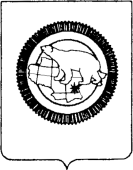 П Р И К А ЗВ соответствии с пунктом 3 части 2 статьи 5 Федерального закона от 4 мая   2011г. № 99-ФЗ «О лицензировании отдельных видов деятельности», Положением о лицензировании образовательной деятельности, утвержденным постановлением Правительства Российской Федерации от 28 октября 2013 г. № 966, Административным регламентом предоставления органами государственной власти субъектов Российской Федерации, осуществляющими переданные полномочия Российской Федерации в сфере образования, государственной услуги по лицензированию образовательной деятельности, утверждённым приказом Министерства образования и науки РФ от 17 марта 2015 г. № 244, ПРИКАЗЫВАЮ:1. Утвердить формы документов, используемых Департаментом образования, культуры и молодёжной политики Чукотского автономного округа в процессе лицензирования образовательной деятельности, согласно приложениям к настоящему приказу:заявления о предоставлении лицензии на осуществление образовательной деятельности для юридических лиц (приложение № 1);заявления о предоставлении лицензии на осуществление образовательной деятельности для индивидуальных предпринимателей (приложение № 2);заявления о переоформлении лицензии (временной лицензии) на осуществление образовательной деятельности для юридических лиц (приложение     № 3);заявления о переоформлении лицензии (временной лицензии) на осуществление образовательной деятельности для индивидуальных предпринимателей  (приложение № 4);заявления о предоставлении дубликата лицензии (временной лицензии) на осуществление образовательной деятельности  для юридических лиц (приложение   № 5);заявления о предоставлении дубликата лицензии (временной лицензии) на осуществление образовательной деятельности  для  индивидуальных предпринимателей (приложение № 6);заявления о прекращении осуществления образовательной деятельности (приложение № 7);заявления о предоставлении копии лицензии (временной лицензии) на осуществление образовательной деятельности (приложение № 8);заявления о предоставлении сведений о лицензии на осуществление образовательной деятельности (приложение № 9);справки о материально-техническом обеспечении образовательной деятельности по образовательным программам (приложение № 10);справки о наличии у профессиональной образовательной организации, организации, осуществляющей образовательную деятельность по основным программам профессионального обучения, специальных условий для получения образования обучающимися с ограниченными возможностями здоровья (приложение № 11);справки о педагогических и научных работниках (приложение № 12);справки о наличии печатных и электронных образовательных и информационных ресурсов (приложение № 13);справки о наличии условий для функционирования электронной информационно-образовательной среды при наличии образовательных программ с применением исключительно электронного обучения, дистанционных образовательных технологий (приложение № 14);сведений о реквизитах документов, подтверждающих наличие на праве собственности или ином законном основании зданий, строений, сооружений, помещений и территорий (включая оборудованные учебные кабинеты, объекты для проведения практических занятий, объекты физической культуры и спорта) в каждом из мест осуществления образовательной деятельности (приложение № 15);сведений о наличии у образовательной организации помещения с соответствующими условиями для работы медицинских работников (приложение      № 16);сведений о выдаче санитарно-эпидемиологического заключения, выдаче образовательной организации заключения о соответствии объекта защиты обязательным требованиям пожарной безопасности (приложение № 17);сведений о выдаче в установленном порядке Государственной инспекцией безопасности дорожного движения Министерства внутренних дел Российской Федерации заключения о соответствии учебно-материальной базы установленным требованиям (приложение № 18);сведений о гражданах, являющихся учредителями организаций, планирующих осуществлять образовательную деятельность по основным программам профессионального обучения для работы в качестве частных детективов, частных охранников и по дополнительным профессиональным программам руководителей частных охранных организаций, подтверждающие их соответствие требованиям, предусмотренным статьёй 15.2 Закона Российской Федерации «О частной детективной и охранной деятельности в Российской Федерации (приложение № 19);описи документов соискателя лицензии (лицензиата) (приложение 20);уведомления о приёме заявления и документов соискателя лицензии к рассмотрению по существу (приложение № 21);уведомления о приёме заявления и документов лицензиата к рассмотрению по существу (приложение № 22);уведомление соискателя лицензии (лицензиата) об отказе в принятии заявления  и прилагаемых к заявлению документов к рассмотрению по существу (приложение  № 23);уведомления соискателя  лицензиата о необходимости устранения выявленных нарушений и (или) представления документов, которые отсутствуют (приложение    № 24);уведомления лицензиата о необходимости устранения выявленных нарушений и (или) представления документов, которые отсутствуют (приложение № 25);уведомления об отказе в предоставлении лицензии на осуществление образовательной деятельности (в переоформлении лицензии на осуществление образовательной деятельности) (приложение № 26);уведомления о возврате заявления о предоставлении (переоформлении) лицензии на осуществление образовательной деятельности и прилагаемых к нему документов, представленных соискателем лицензии или лицензиатом (приложение № 27);выписки из реестра лицензий на осуществление образовательной деятельности (приложение № 28);справки об отсутствии запрашиваемых сведений в реестре лицензий на осуществление образовательной деятельности (приложение № 29);уведомления о результатах проверки соблюдения лицензиатом лицензионных требований при осуществлении образовательной деятельности (приложение № 30); предписания к лицензиату об устранении выявленных нарушений лицензионных требований при осуществлении образовательной деятельности (приложение № 31);повторного предписания к лицензиату об устранении грубых нарушений лицензионных требований при осуществлении образовательной деятельности (приложение № 32).2. Отделу надзора, лицензирования и государственной аккредитации Управления надзора и контроля качества образования (Маркина И.А.) обеспечить размещение утверждённых форм документов на официальном сайте Департамента образования, культуры и молодёжной политики Чукотского автономного округа. 3. Контроль за исполнением настоящего приказа оставляю за собой.Начальник Департамента 							    А.Г. БоленковРазослано: дело; Управление организационной, правовой, кадровой работы, информатизации и материально-технического снабжения; Управление надзора и контроля качества образования.на  оказание образовательных услуг по реализации образовательных  программ по видам образования, по уровням образования, по профессиям, специальностям, направлениям подготовки (для профессионального образования), по подвидам дополнительного образования:(указываются адрес (адреса) места (мест) осуществления образовательной деятельности лицензиата в филиале, за исключением адреса (адресов) места (мест) осуществления образовательной деятельности по дополнительным профессиональным программам, основным программам профессионального обучения)на  оказание образовательных услуг по реализации образовательных  программ по видам образования, по уровням образования, по профессиям, специальностям, направлениям подготовки (для профессионального образования), по подвидам дополнительного образования:на  оказание образовательных услуг по реализации образовательных  программ по видам образования, по уровням образования, по профессиям, специальностям, направлениям подготовки (для профессионального образования), по подвидам дополнительного образования:ЗАЯВЛЕНИЕ
о переоформлении лицензии (временной лицензии)на осуществление образовательной деятельности (для юридических лиц)а) реорганизацией лицензиата в форме преобразования*;б) реорганизацией лицензиата в форме присоединения**;в) реорганизацией лицензиата в форме слияния**;г) изменение наименования лицензиата**;д) изменение адреса места нахождения лицензиата;е) изменением адреса (адресов) места (мест) осуществления образовательной  деятельности лицензиатом в части (нужное указать):- при  намерении  лицензиата  осуществлять образовательную деятельность по адресу (адресам) места (мест) ее осуществления, не указанному (указанным) в приложении (приложениях)  к  лицензии  на  осуществление  образовательной деятельности;- в случае прекращения образовательной деятельности по одному адресу или нескольким адресам мест ее осуществления, указанному (указанным) в приложении (приложениях) к лицензии (временной лицензии) на осуществление образовательной деятельности;ж) изменением перечня образовательных услуг в части (нужное указать):- при  намерении лицензиата оказывать образовательные услуги по реализации новых  образовательных программ, не указанных в приложении (приложениях) к лицензии на осуществление образовательной деятельности;- в случае прекращения оказания образовательной услуги по реализации образовательной (образовательных) программы (программ), указанной (указанных) в приложении  (приложениях)  к лицензии на осуществление образовательной деятельности;з) намерением лицензиата осуществлять образовательную деятельность в филиале (филиалах), не указанном (указанных) в приложении (приложениях) к лицензии на осуществлении образовательной деятельности;и) изменением наименований образовательных программ, указанных в приложении (приложениях) к лицензии (временной лицензии) на осуществление образовательной деятельности, в целях их приведения в соответствие с перечнями профессий, специальностей и  направлений   подготовки, предусмотренными  частью 8 статьи 11 Федерального закона от 29 декабря 2012 г. № 273-ФЗ «Об образовании в Российской Федерации»***;к) установлением бессрочного действия лицензии на осуществление образовательной деятельности;л) приведением образовательной деятельности в соответствие с Федеральным законом от 29.12.2012 № 273-ФЗ «Об образовании в Российской Федерации».(указываются адрес (адреса) места (мест) осуществления образовательной деятельности лицензиата, за исключением адреса (адресов) места (мест) осуществления образовательной  деятельности по дополнительным профессиональным программам, основным программам профессионального обучения)на  оказание образовательных услуг по реализации образовательных  программ по видам образования, по уровням образования, по профессиям, специальностям, направлениям подготовки (для профессионального образования), по подвидам дополнительного образования********:(указываются адрес (адреса) места (мест) осуществления образовательной деятельности лицензиата в филиале, за исключением адреса (адресов) места (мест) осуществления образовательной деятельности по дополнительным профессиональным программам, основным программам профессионального обучения)на оказание образовательных услуг по реализации образовательных программ по видам образования, по уровням образования, по профессиям, специальностям, направлениям подготовки (для профессионального образования), по подвидам дополнительного образования:ЗАЯВЛЕНИЕ
о переоформлении лицензии на осуществление образовательной деятельности(для индивидуального предпринимателя)(наименование лицензирующего органа)а) изменение места жительства индивидуального предпринимателя;б) изменение имени, фамилии и (в случае, если имеется) отчества индивидуального предпринимателя;в) изменение реквизитов документа, удостоверяющего личность индивидуального предпринимателя;г) изменение адреса (адресов) места (мест) осуществления образовательной деятельности лицензиатом в части:- добавления адреса (адресов) места (мест) осуществления образовательной деятельности, не указанного(ых) в приложении(ях) к лицензии на осуществление образовательной деятельности;-  прекращения образовательной деятельности по одному адресу или нескольким адресам мест ее осуществления, указанным в приложении к лицензии на осуществление образовательной деятельности;д) изменения перечня образовательных услуг в части добавления новых образовательных программ, не указанных в приложении(ях)  к лицензии на осуществление образовательной деятельности;е) приведением образовательной деятельности в соответствие с Федеральным законом от 29.12.2012 № 273-ФЗ «Об образовании в Российской Федерации».(указываются адрес (адреса) места (мест) осуществления образовательной деятельности лицензиата, за исключением адреса (адресов) места (мест) осуществления образовательной  деятельности по дополнительным профессиональным программам, основным программам профессионального обучения)на  оказание образовательных услуг по реализации образовательных программ по видам образования, по уровням образования, по профессиям, специальностям, направлениям подготовки (для профессионального образования), по подвидам дополнительного образования:(наименование документа, дата, номер, Ф.И.О. плательщика)(наименование лицензирующего органа)(наименование документа, дата, номер, Ф.И.О. плательщика)(наименование лицензирующего органа)Фамилия, имя и (в случае, если имеется) отчество индивидуального предпринимателя(наименование документа, дата, номер, Ф.И.О. плательщика)СПРАВКАо материально-техническом обеспечении образовательной деятельности по образовательным программамРаздел   1.   Обеспечение   образовательной   деятельности  в каждом из мест осуществления образовательной деятельности зданиями, строениями, сооружениями, помещениями и территориямиРаздел  2.  Обеспечение  образовательной  деятельности  помещениями для медицинского обслуживания и питанияРаздел 3. Обеспечение образовательного процесса оборудованными учебными  кабинетами,объектами  для  проведения  практических  занятий,  объектами физической культуры и спорта  СПРАВКАо наличии у профессиональной образовательной организации, организации, осуществляющей обучение по образовательным программам профессиональной подготовки, специальных условий для получения образования обучающимися с ограниченными возможностями здоровьяРаздел 1. Сведения об образовательных программах среднего профессионального образования, адаптированных для обучения обучающихся с ограниченными возможностями здоровья**Раздел 2. Сведения об образовательных программах профессионального обучения, адаптированных для обучения обучающихся с ограниченными возможностями здоровья**Раздел 3. Сведения об индивидуальных программах реабилитации инвалидов Раздел 4. Сведения  о наличии специальных условий для получения образования обучающихся с ограниченными  возможностями здоровьяСПРАВКАо педагогических и научных работникахРаздел 1. Общие сведения о педагогических и научных работникахРаздел 2. Сведения о кадровом обеспечении образовательного процесса педагогическими работниками.М.П.СПРАВКАо наличии печатных и электронных образовательных и информационных ресурсовРаздел 1. Общие сведения о наличии печатных и электронных образовательных и информационных ресурсовРаздел 2. Обеспечение печатными  и (или) электронными учебными и учебно-методическими изданиями(включая учебники, учебники с электронными приложениями и учебные пособия)Раздел 3.  Обеспечение образовательного процесса официальными, справочно-библиографическими, периодическими изданиями.Раздел 4.  Обеспечение образовательного процесса иными библиотечно-информационными ресурсамиМ.П.СПРАВКАо наличии условий для функционирования электронной информационно-образовательной среды при наличии образовательных программ с применением исключительно электронного обучения, дистанционных образовательных технологийРаздел 1. Обеспечение образовательной деятельности соответствующими технологическими средствами, обеспечивающими освоение обучающимися образовательных программ в полном объеме независимо от места нахождения обучающихсяРаздел 2. Обеспечение образовательных программ электронной информационно-образовательной средой, включающей в себя электронные информационные ресурсы, электронные образовательные ресурсы, совокупность информационных технологий, телекоммуникационных технологий, соответствующих технологических средств и обеспечивающей освоение обучающимися образовательных программ в полном объеме независимо от места нахождения обучающихсяМ.П.СВЕДЕНИЯо реквизитах документов, подтверждающих наличие у соискателя лицензии (лицензиата) на праве собственности или ином законном основании зданий, строений, сооружений, помещений и территорий (включая оборудованные учебные кабинеты, объекты для проведения практических занятий, объекты физической культуры и спорта) в каждом из мест осуществления образовательной деятельностиМ.П.СВЕДЕНИЯо наличии у образовательной организации помещения с соответствующими условиями для работы медицинских работниковМ.П.СВЕДЕНИЯ о выдаче  в установленном порядке  санитарно-эпидемиологического заключения,заключения о соответствии объекта защиты обязательным требованиям пожарной безопасностиРаздел 1. Реквизиты санитарно-эпидемиологического заключения.Раздел 2. Реквизиты заключения о соответствии  объекта защиты обязательным требованиям пожарной безопасности (в случае, если соискателем лицензии (лицензиатом) является  образовательная организация)М.П.СВЕДЕНИЯ о выдаче  в установленном порядке  Государственной инспекцией дорожного движения Министерства внутренних дел Российской Федерации заключений о соответствии учебно-материальной базы установленным требованиямСВЕДЕНИЯ о гражданах, являющихся учредителями организаций, планирующих осуществлять образовательную деятельность по основным программам профессионального обучения для работы в качестве частных детективов, частных охранников и дополнительным профессиональным программам руководителей частных охранных организаций, подтверждающие их соответствие требованиям, предусмотренным статьёй 15.2 Закона Российской  Федерации «О частной детективной и охранной деятельности в Российской Федерации»Дата заполнения «__» ______________ 20__ г.М.П.ОПИСЬ ДОКУМЕНТОВ(наименование соискателя лицензии (лицензиата))УВЕДОМЛЕНИЕсоискателя лицензии о принятии заявления  и прилагаемых к заявлению документов к рассмотрению по существуВ соответствии с частью 9 статьи 13 Федерального закона от 4  мая 2011г. № 99-ФЗ «О лицензировании отдельных видов деятельности», пунктом 10 Положения о лицензировании образовательной деятельности, утверждённым постановлением Правительства Российской Федерации от 28 октября 2013г. № 966, пунктом 44 Административного регламента предоставления органами государственной власти субъектов Российской Федерации, осуществляющими переданные полномочия Российской Федерации в сфере образования, государственной услуги по лицензированию образовательной деятельности, утверждённого приказом Министерства образования и науки РФ от 17 марта 2015 г. № 244, в результате рассмотрения Департаментом образования, культуры, и молодёжной политики Чукотского автономного округа (далее - (полное наименование организации, осуществляющей образовательную деятельность) (далее – соискатель лицензии) заявление и документы для предоставления лицензии на осуществление образовательной деятельности приняты к рассмотрению по (дата приёма документов к рассмотрению по существу)Обращаем Ваше внимание на то, что в соответствии с частью 1 статьи 14 Федерального закона от 4 мая 2011г. № 99-ФЗ «О лицензировании отдельных видов деятельности», решение о предоставлении лицензии или об отказе в её предоставлении будет принято Департаментом в срок, не превышающий 45 рабочих дней со дня приёма заявления соискателя лицензии и прилагаемых к заявлению документов.УВЕДОМЛЕНИЕлицензиата о принятии заявления  и прилагаемых к заявлению документов к рассмотрению по существуПоложения о лицензировании образовательной деятельности, утверждённого постановлением Правительства Российской Федерации от 28 октября 2013 г. № 966, пунктом 44 Административного регламента предоставления органами государственной власти субъектов Российской Федерации, осуществляющими переданные полномочия Российской Федерации в сфере образования, государственной услуги по лицензированию образовательной деятельности, утверждённого приказом Министерства образования и науки РФ от 17 марта 2015 г. № 244, в результате рассмотрения Департаментом образования, культуры, и молодёжной политики Чукотского автономного округа (далее -  (полное наименование организации, осуществляющей образовательную деятельность)(далее – лицензиат) заявление и документы для переоформления лицензии на осуществление образовательной деятельности приняты Департаментом к рассмотрению (дата приёма  документов к рассмотрению по существу)Федерального закона от 4 мая 2011г. № 99-ФЗ «О лицензировании отдельных видов деятельности», решение о переоформлении лицензии или об отказе в её переоформленииприёма заявления я лицензиата и прилагаемых к заявлению документов.УВЕДОМЛЕНИЕсоискателя лицензии (лицензиата) об  отказе в принятии заявления  и прилагаемых к заявлению документов к рассмотрению по существуВ соответствии с частью 6 статьи 14 Федерального закона от 4 мая  2011 г.             № 99-ФЗ «О  лицензировании  отдельных  видов  деятельности»  на  следующих  основаниях: (указываются выявленные нарушения в оформлении заявления и документах, представленных в неполном объеме)Департамент образования, культуры, и молодёжной политики Чукотского автономного (указывается полное наименование соискателя лицензии (лицензиата) )об отказе в принятии заявления о предоставлении лицензии на осуществление образовательной деятельности (временной лицензии) (заявления о переоформлении лицензии на осуществление образовательной деятельности) и прилагаемых к нему документов к рассмотрению по существу.В случае непредставления указанных документов в тридцатидневный срок со дня получения уведомления организации будет отказано в принятии заявления и документов к рассмотрению по существу.УВЕДОМЛЕНИЕсоискателя лицензии о необходимости устранения выявленных нарушений и (или) представления документов,  которые отсутствуютВ соответствии с частью 8 статьи 13 Федерального закона от 4  мая 2011 г.             № 99-ФЗ «О  лицензировании отдельных видов деятельности» и Положением  о лицензировании образовательной деятельности, утвержденным постановлением Правительства Российской Федерации от 28  октября 2013 г. № 966, в результате рассмотрения Департаментом  образования, культуры, и молодёжной политики Чукотского автономного (указывается полное наименование соискателя лицензии)о предоставлении лицензии (временной лицензии) на осуществление образовательнойустановлено,  что:  (указывается по выбору)- заявление  о  предоставлении  лицензии (временной лицензии) на осуществление  образовательной  деятельности  оформлено с нарушением требований, установленных частью 1 статьи 13 Федерального  закона   от 4 мая 2011 г. № 99-ФЗ  "О  лицензировании отдельных  видов  деятельности" оформлено  с  нарушением требований, установленных статьей 18  Федерального закона от 4  мая 2011 г. №  99-ФЗ "О лицензировании отдельных видов деятельности";- документы, указанные в части 3 статьи 13 Федерального закона от  4 мая 2011 г. №  99-ФЗ "О лицензировании отдельных видов  деятельности", представлены не  в полном объёме  (отсутствуют).      	Выявленные  нарушения  и  (или)  перечень документов, которые представлены не в полном объёме (отсутствуют) указаны в приложении к настоящему уведомлению о необходимости устранения выявленных нарушений и (или) представления документов, которые отсутствуют. (указывается полное наименование соискателя лицензии)в тридцатидневный срок надлежащим образом оформленного заявления о предоставлении  лицензии (временной лицензии) на осуществление образовательной  деятельности (и (или) в полном объеме прилагаемых к нему документов) ранее представленное соискателем лицензии заявление о предоставлении  лицензии  (временной  лицензии) на осуществление образовательной деятельности  подлежит возврату.УВЕДОМЛЕНИЕлицензиата о необходимости устранения выявленных нарушений и (или) представления документов,  которые отсутствуютВ соответствии с частью 12 статьи  18  Федерального закона от 4  мая 2011 г.         № 99-ФЗ "О лицензировании отдельных видов деятельности" и Положением о лицензировании образовательной деятельности, утвержденным постановлением Правительства Российской Федерации от 28 октября 2013 г. № 966, в результате рассмотрения Департаментом образования, культуры, и молодёжной политики Чукотского   автономного   округа   (далее -  Департамент)   заявления   лицензиата(указывается полное наименование  лицензиата)о переоформлении лицензии на осуществление образовательной деятельности (указывается по выбору):- заявление о переоформлении  лицензии на осуществление  образовательной  деятельности оформлено с нарушением требований, установленных статьей 18  Федерального закона от 4  мая 2011 г. № 99-ФЗ "О лицензировании отдельных видов деятельности";- документы, указанные в статье 18 Федерального закона от 4 мая 2011 г. № 99-ФЗ "О лицензировании отдельных  видов деятельности", представлены не в полном объёме (отсутствуют). Выявленные  нарушения  и  (или)  перечень  документов, которые представлены не в полном объёме (отсутствуют) указаны в  приложении к настоящему уведомлению о необходимости устранения выявленных нарушений и (или) представления документов, которые отсутствуют. (указывается полное наименование лицензиата ) в тридцатидневный срок надлежащим образом оформленного заявления о переоформлении  лицензии  на осуществление образовательной  деятельности  (и (или) в полном объеме прилагаемых к нему документов) ранее представленное лицензиатом заявление  о   переоформлении лицензии на осуществление образовательной деятельности подлежит возврату.УВЕДОМЛЕНИЕоб отказе в предоставлении лицензии на осуществление образовательнойдеятельности (в переоформлении лицензии на осуществление образовательнойдеятельности)Департамент образования, культуры, и молодёжной политики Чукотского автономного округа (далее -  Департамент) в соответствии с частью 6 статьи 14 (частью 18 статьи 18) Федерального закона от 4 мая 2011 г. № 99-ФЗ "О лицензировании отдельных  видов деятельности" уведомляет об отказе в предоставлении лицензии на  осуществление образовательной    деятельности    (в переоформлении    лицензии   на   осуществление (указывается полное наименование соискателя лицензии (лицензиата))по  причине наличия  оснований,  предусмотренных частью 7 статьи 14  Федерального закона от 4 мая 2011 г. № 99-ФЗ "О  лицензировании  отдельных видов деятельности".(указывается мотивированное обоснование причин отказа и со ссылкой на конкретные положения нормативных правовых актов и иных документов, являющихся основанием такого отказа, или, если причиной отказа является установленное в ходе проверки несоответствие соискателя лицензии (лицензиата) лицензионным требованиям, реквизиты акта проверки  соискателя лицензии (лицензиата))УВЕДОМЛЕНИЕ  о возврате заявления о предоставлении (переоформлении) лицензии на осуществление образовательной деятельности и прилагаемых к нему документов, представленных соискателем лицензии или лицензиатомВ соответствии с частью 12 статьи 91 Федерального закона от 29 декабря 2012 г. № 273-ФЗ «Об образовании в Российской Федерации» (далее - Федеральный закон         № 273-ФЗ), частями 8 и 9 статьи 13 Федерального закона от 4 мая 2011 г. № 99-ФЗ       «О лицензировании отдельных видов деятельности» (далее – Федеральный закон          № 99-ФЗ), Положением о лицензировании образовательной деятельности, утвержденным постановлением Правительства Российской Федерации от 28 октября 2013 года № 966 (далее - Положение), Департамент образования, культуры и молодёжной политики Чукотского   автономного   округа,   рассмотрев   представленные  /  направленные(наименование соискателя лицензии или лицензиата)уведомляет о возврате заявления о предоставлении (переоформлении) лицензии на осуществление образовательной деятельности и прилагаемых к нему документов по причине их:  <*> несоответствия части 1 статьи 13 Федерального закона № 99-ФЗ:<*> несоответствия части 3 статьи 13 Федерального закона № 99-ФЗ:   <*> несоответствия части 12 статьи 91 Федерального закона № 273-ФЗ:  (указать мотивированное обоснование причин возврата)ВЫПИСКАиз реестра лицензий на осуществление образовательной деятельностиДепартамент образования, культуры, и молодёжной политики Чукотского автономного округа направляет Вам  выписку  из реестра  лицензий на осуществление содержащую сведения о лицензии (временной лицензии) на осуществление образовательной  деятельности,  выданной  Департаментом  образования,  культуры,  и  (указывается полное и (в случае, если имеется) сокращенное наименование, в том числе фирменное наименование лицензиата)Лицензия на осуществление образовательной деятельности Приложение (приложения)  к лицензии на осуществление образовательной деятельности (указываются реквизиты лицензии (временной лицензии) на осуществление образовательной деятельности и приложении (ях) N____________ к ней.)Приложение Приложения к лицензииСПРАВКАоб отсутствии запрашиваемых сведений в реестре лицензий на осуществлениеобразовательной деятельностиВ реестре лицензий на осуществление образовательной деятельности по состоянию образовательной  деятельности,  выданной  Департаментом  образования,  культуры  и (указывается наименование юридического   лица в соответствии с заявлением о  предоставлении сведений о лицензии   на осуществление образовательной деятельности)УВЕДОМЛЕНИЕо результатах проверки соблюдения лицензиатом лицензионных требованийВ соответствии с приказом Департамента образования, культуры и молодежной политики Чукотского автономного округа(указываются реквизиты распорядительного акта Департамента образования, культуры и молодёжной политики Чукотского автономного округа  о проведении проверки в отношении лицензиата)(указывается полное наименование лицензиата)по вопросам соблюдения лицензионных требований  при осуществлении  образовательнойВ результате проведения проверки нарушений  лицензиатом лицензионных  требований при осуществлении лицензионных требований не выявлено.ПРЕДПИСАНИЕоб устранении выявленных нарушений лицензионных требований к лицензиату при осуществлении образовательной деятельностиВ соответствии с приказом Департамента образования, культуры и молодежной политики Чукотского автономного округа(указываются реквизиты распорядительного акта Департамента образования, культуры и молодёжной политики Чукотского автономного округа  о проведении проверки в отношении лицензиата)(указывается полное наименование лицензиата)по вопросам соблюдения лицензионных требований  при осуществлении  образовательнойВ результате проверки выявлены следующие нарушения лицензионных  требований:На основании вышеизложенного, в соответствии с пунктом 1 части 1 статьи 17 Федерального закона от 26 декабря 2008 года № 294-ФЗ «О защите прав юридических лиц и индивидуальных предпринимателей при осуществлении государственного контроля», пунктом 3 части 1 статьи 7, частью 1 статьи 19 Федерального  закона  от  4  мая  2011г.   № 99-ФЗ «О лицензировании отдельных видов деятельности», частью 6 статьи 93 Федерального закона от 29 декабря 2012 года № 273-ФЗ «Об образовании в Российской Федерации» Департамент образования,  культуры и молодёжной политики Чукотского автономного округа  предписывает:1. Принять меры к устранению выявленных  нарушений лицензионных  требований к лицензиату при осуществлении образовательной деятельности, причин способствующих их совершению.	2. При необходимости рассмотреть вопрос о привлечении к дисциплинарной ответственности должностных лиц, допустивших  ненадлежащее  исполнение своих обязанностей.3. Представить в Департамент образования, культуры и молодёжной политики Чукотского автономного округа отчет об исполнении предписания с приложением документов (копий документов), подтверждающих исполнение предписания  (уведомление об устранении нарушений  лицензионных  требований   к  лицензиату при осуществлении образовательной  деятельности  с  приложением  документов, содержащих сведения, подтверждающие исполнение предписания), в срок до "____" ____________ 20__ года.Неисполнение настоящего предписания в установленный срок влечет ответственность, установленную  частью 1 статьи 19.5 Кодекса Российской Федерации об административных правонарушениях, частями 7, 8 статьи 93 Федерального закона от      29 декабря 2012 года № 273-ФЗ «Об образовании в Российской Федерации».Предписание получил:ПОВТОРНОЕ ПРЕДПИСАНИЕоб устранении грубых нарушений лицензионных требований при осуществлении образовательной деятельностиВ соответствии с приказом Департамента образования, культуры и молодежной политики Чукотского автономного округа(указываются реквизиты распорядительного акта Департамента образования, культуры и молодёжной политики Чукотского автономного округа  о проведении проверки в отношении лицензиата)(указывается полное наименование лицензиата)исполнения ранее выданного Департаментом образования, культуры и молодежной политики Чукотского автономного округа предписания об устранении выявленныхнарушений лицензионных требований от "_____" ____________  20_____ г.  № _________(далее – проверка). Акт проверки от "__" ____________  20__ г. №______.В результате проверки выявлены следующие грубые нарушения лицензионных  требований: На основании вышеизложенного, в соответствии с пунктом 1 части 1 статьи 17 Федерального закона от 26 декабря 2008 года № 294-ФЗ «О защите прав юридических лиц и индивидуальных предпринимателей при осуществлении государственного контроля», частью 8 статьи 93 Федерального закона от 29 декабря 2012 года № 273-ФЗ                     «Об образовании в Российской Федерации» Департамент образования, культуры и молодёжной политики Чукотского автономного округа  повторно предписывает:1. Принять меры к устранению выявленных  нарушений лицензионных  требований к лицензиату при осуществлении образовательной деятельности, причин способствующих их совершению.	2. При необходимости рассмотреть вопрос о привлечении к дисциплинарной ответственности должностных лиц, допустивших  ненадлежащее  исполнение своих обязанностей.3. Уведомить Департамент образования, культуры и молодёжной политики Чукотского автономного округа об устранении грубых нарушений лицензионных  требований с  приложением документов, содержащих сведения, подтверждающие исполнение  настоящего предписания), в  срок до  "____" ____________ 20__ года.Неисполнение настоящего предписания в установленный срок влечет ответственность, установленную  частью 1 статьи 19.5 Кодекса Российской Федерации об административных правонарушениях, частью 8 статьи 93 Федерального закона от            29 декабря 2012 года № 273-ФЗ «Об образовании в Российской Федерации».Предписание получил:ДЕПАРТАМЕНТ ОБРАЗОВАНИЯ, КУЛЬТУРЫ И МОЛОДЁЖНОЙ ПОЛИТИКИ ЧУКОТСКОГО АВТОНОМНОГО ОКРУГАот07.10.2015 г.№01-21/431г. АнадырьОб утверждении форм документов, используемых Департаментом образования, культуры и молодёжной политики Чукотского автономного округа в процессе лицензирования образовательной деятельности  Подготовил:	И.А. МаркинаСогласовано:Т.Д. РусинаТ.П. КрючковаПриложение № 1к приказу Департамента образования, культуры и молодежной политики Чукотского автономного округаПриложение № 1к приказу Департамента образования, культуры и молодежной политики Чукотского автономного округаПриложение № 1к приказу Департамента образования, культуры и молодежной политики Чукотского автономного округаПриложение № 1к приказу Департамента образования, культуры и молодежной политики Чукотского автономного округаот07.10.2015 г.№01-21/431Департамент образования, культуры  и молодёжной политики Чукотского автономного округаДепартамент образования, культуры  и молодёжной политики Чукотского автономного округаДепартамент образования, культуры  и молодёжной политики Чукотского автономного округаДепартамент образования, культуры  и молодёжной политики Чукотского автономного округа(наименование лицензирующего органа)(наименование лицензирующего органа)(наименование лицензирующего органа)(наименование лицензирующего органа)ЗАЯВЛЕНИЕо предоставлении лицензии на осуществление образовательной деятельности(для юридических лиц)Прошу  предоставить  лицензию  на  осуществление  образовательной деятельности(указывается полное и (в случае, если имеется) сокращенное наименование, в том числе фирменное наименование соискателя лицензии в соответствии с его уставом)Организационно-правовая форма соискателя лицензии Место нахождения соискателя лицензии  (указывается адрес места нахождения соискателя лицензии в соответствии с его уставом)(указывается адрес места нахождения соискателя лицензии в соответствии с его уставом)Адрес  (адреса)  места  (мест)  осуществления  образовательной  деятельности(указываются адрес (адреса) места (мест) осуществления образовательной деятельности, по которому (которым) соискатель лицензии намерен осуществлять образовательную деятельность, за исключением адреса (адресов) места (мест) осуществления образовательной деятельности по дополнительным профессиональным программам, основным программам профессионального обучения)(указываются адрес (адреса) места (мест) осуществления образовательной деятельности, по которому (которым) соискатель лицензии намерен осуществлять образовательную деятельность, за исключением адреса (адресов) места (мест) осуществления образовательной деятельности по дополнительным профессиональным программам, основным программам профессионального обучения)Основной  государственный  регистрационный  номер  юридического  лица  (ОГРН)Данные  документа,  подтверждающего факт  внесения  сведений  о  юридическом  лице Данные  документа,  подтверждающего факт  внесения  сведений  о  юридическом  лице в Единый государственный реестр юридических лиц(указываются реквизиты свидетельства о внесении записи в Единый государственный реестр юридических лиц с указанием адреса места нахождения органа, осуществившего государственную регистрацию (в случае внесения изменений в действующую редакцию устава указываются реквизиты всех соответствующих свидетельств о внесении записи в Единый государственный реестр юридических лиц с указанием адреса места нахождения органа, осуществившего государственную регистрацию))(указываются реквизиты свидетельства о внесении записи в Единый государственный реестр юридических лиц с указанием адреса места нахождения органа, осуществившего государственную регистрацию (в случае внесения изменений в действующую редакцию устава указываются реквизиты всех соответствующих свидетельств о внесении записи в Единый государственный реестр юридических лиц с указанием адреса места нахождения органа, осуществившего государственную регистрацию))Идентификационный номер налогоплательщикаДанные  документа  о  постановке  соискателя  лицензии  на  учет в налоговом  органе(указываются код причины и дата постановки на учет соискателя лицензии в налоговом органе, реквизиты свидетельства о постановке на налоговый учет соискателя лицензии)Реквизиты  выданной  в  установленном  порядке  лицензии  на  проведение  работ  с Реквизиты  выданной  в  установленном  порядке  лицензии  на  проведение  работ  с использованием  сведений,  составляющих государственную тайну,  по  образовательнымиспользованием  сведений,  составляющих государственную тайну,  по  образовательнымпрограммам, содержащим сведения, составляющие государственную тайну*(указываются реквизиты свидетельства о внесении записи в Единый государственный реестр юридических лиц с указанием адреса места нахождения органа, осуществившего государственную регистрацию (в случае внесения изменений в действующую редакцию устава указываются реквизиты всех соответствующих свидетельств о внесении записи в Единый государственный реестр юридических лиц с указанием адреса места нахождения органа, осуществившего государственную регистрацию)(указываются реквизиты свидетельства о внесении записи в Единый государственный реестр юридических лиц с указанием адреса места нахождения органа, осуществившего государственную регистрацию (в случае внесения изменений в действующую редакцию устава указываются реквизиты всех соответствующих свидетельств о внесении записи в Единый государственный реестр юридических лиц с указанием адреса места нахождения органа, осуществившего государственную регистрацию) Сведения о гражданах, являющихся учредителями соискателя лицензии, планирующего осуществлять образовательную деятельность по  основным программам   профессионального  обучения для работы в качестве частных детективов, частных охранников и дополнительным профессиональным программам руководителей частных охранных организаций, а также гражданах, являющихся учредителями  (участниками) организаций, выступающих в качестве учредителей соискателя лицензии, планирующего осуществлять образовательную деятельность по  основным программам  профессионального обучения для работы в качестве  частных  детективов, частных охранников и дополнительным профессиональным программам  руководителей  частных  охранных организаций:(указываются сведения, подтверждающие их соответствие требованиям, предусмотренным статьей 15.2 Закона Российской Федерации от 11 марта 1992 г. № 2487-1 «О частной детективной и охранной деятельности в Российской Федерации») Общее образованиеОбщее образование№ п/пУровень образования121.2.3.Профессиональное образованиеПрофессиональное образованиеПрофессиональное образованиеПрофессиональное образованиеПрофессиональное образование№ п/пКоды профессий, специальностей и направлений подготовкиНаименования профессий, специальностей и направлений подготовки**Уровень образованияПрисваиваемые по профессиям, специальностям и направлениям подготовки квалификации123451.2.3.Профессиональное обучениеДополнительное образованиеДополнительное образование№п/пПодвиды121.2.Номер телефона (факса) соискателя лицензии Адрес электронной почты соискателя лицензии (при наличии)Полное и (в случае, если имеется) сокращенное наименование и место нахождения филиалаПолное и (в случае, если имеется) сокращенное наименование и место нахождения филиаласоискателя лицензии*** (указывается полное и (в случае, если имеется) сокращенное наименование и адрес места нахождения филиала соискателя лицензии в соответствии с его уставом)(указывается полное и (в случае, если имеется) сокращенное наименование и адрес места нахождения филиала соискателя лицензии в соответствии с его уставом)Адрес  (адреса)  места  (мест)  осуществления  образовательной  деятельности,  которуюАдрес  (адреса)  места  (мест)  осуществления  образовательной  деятельности,  которуюсоискатель лицензии намерен осуществлять в филиалеДанные документа о постановке соискателя лицензии  на  учет в налоговом органе по местуДанные документа о постановке соискателя лицензии  на  учет в налоговом органе по местунахождения филиала (указываются код причины и дата постановки на учет соискателя лицензии в налоговом органе, реквизиты уведомления о постановке соискателя лицензии на налоговый учет)(указываются код причины и дата постановки на учет соискателя лицензии в налоговом органе, реквизиты уведомления о постановке соискателя лицензии на налоговый учет)Общее образованиеОбщее образование№ п/пУровень образования121.2.3.Профессиональное образованиеПрофессиональное образованиеПрофессиональное образованиеПрофессиональное образованиеПрофессиональное образование№ п/пКоды профессий, специальностей и направлений подготовкиНаименования профессий, специальностей и направлений подготовки**Уровень образованияПрисваиваемые по профессиям, специальностям и направлениям подготовки квалификации123451.2.3.Профессиональное обучениеДополнительное образованиеДополнительное образование№п/пПодвиды121.2.Номер телефона (факса) филиала соискателя лицензии Адрес электронной почты филиала соискателя лицензии (при наличии)Реквизиты  документа, подтверждающего уплату государственной пошлины  лицензиатомРеквизиты  документа, подтверждающего уплату государственной пошлины  лицензиатомза  переоформление лицензии  на  осуществление образовательной деятельности и  (или)за  переоформление лицензии  на  осуществление образовательной деятельности и  (или)приложения(й) к нейПрошу направлять информацию по вопросам лицензирования образовательной деятельностиПрошу направлять информацию по вопросам лицензирования образовательной деятельностив электронной форме: да/нет Дата заполнения «»20г.(должность руководителя соискателялицензии или иного лица, имеющегоправо действовать от имени соискателя лицензии)М.П.(подпись руководителясоискателя лицензии или иного лица, имеющего право действовать от имени соискателя лицензии)(фамилия, имя, отчество (при наличии)руководителя соискателя лицензии или иного лица имеющего право действовать от имени соискателя лицензии)******Данный раздел заполняется соискателем лицензии при наличии образовательных программ, содержащих сведения, составляющие государственную тайну.В этой графе указывается также программы послевузовского медицинского и фармацевтического образования в интернатуре.При наличии у соискателя лицензии филиала (филиалов) информация указывается по каждому филиалу отдельноПриложение № 2к приказу Департамента образования, культуры и молодежной политики Чукотского автономного округаПриложение № 2к приказу Департамента образования, культуры и молодежной политики Чукотского автономного округаПриложение № 2к приказу Департамента образования, культуры и молодежной политики Чукотского автономного округаПриложение № 2к приказу Департамента образования, культуры и молодежной политики Чукотского автономного округаот07.10.2015 г.№01-21/431Департамент образования, культуры  и молодёжной политики Чукотского автономного округаДепартамент образования, культуры  и молодёжной политики Чукотского автономного округаДепартамент образования, культуры  и молодёжной политики Чукотского автономного округаДепартамент образования, культуры  и молодёжной политики Чукотского автономного округа(наименование лицензирующего органа)(наименование лицензирующего органа)(наименование лицензирующего органа)(наименование лицензирующего органа)ЗАЯВЛЕНИЕо предоставлении лицензии на осуществление образовательной деятельностииндивидуальному предпринимателю (соискателю лицензии)Прошу  предоставить  лицензию  на  осуществление  образовательной деятельности(указывается фамилия, имя и (в случае, если имеется) отчество соискателя лицензии)Адрес места жительства индивидуального предпринимателя, соискателя лицензии(указывается адрес места жительства соискателя лицензии)(указывается адрес места жительства соискателя лицензии)Адрес  (адреса)  места  (мест)  осуществления  образовательной  деятельности, которуюАдрес  (адреса)  места  (мест)  осуществления  образовательной  деятельности, которуюиндивидуальный предприниматель (соискатель лицензии) намерен осуществлять(указываются адрес (адреса) места (мест) осуществления образовательной деятельности, по которому (которым) соискатель лицензии намерен осуществлять образовательную деятельность, за исключением адреса (адресов) места (мест) осуществления образовательной деятельности по дополнительным профессиональным программам, основным программам профессионального обучения)(указываются адрес (адреса) места (мест) осуществления образовательной деятельности, по которому (которым) соискатель лицензии намерен осуществлять образовательную деятельность, за исключением адреса (адресов) места (мест) осуществления образовательной деятельности по дополнительным профессиональным программам, основным программам профессионального обучения)Основной государственный регистрационный номер индивидуального предпринимателяОсновной государственный регистрационный номер индивидуального предпринимателя(ОГРНИП)Данные  документа,  подтверждающего  факт  внесения  сведений  об  индивидуальномДанные  документа,  подтверждающего  факт  внесения  сведений  об  индивидуальномпредпринимателе в Единый государственный реестр индивидуальных предпринимателейпредпринимателе в Единый государственный реестр индивидуальных предпринимателей(ЕГРИП)(указываются реквизиты свидетельства о внесении записи в Единый государственный реестр индивидуальных предпринимателей с указанием адреса места нахождения органа, осуществившего государственную регистрацию)(указываются реквизиты свидетельства о внесении записи в Единый государственный реестр индивидуальных предпринимателей с указанием адреса места нахождения органа, осуществившего государственную регистрацию)Идентификационный номер налогоплательщикаДанные  документа о постановке индивидуального предпринимателя (соискателя лицензии)Данные  документа о постановке индивидуального предпринимателя (соискателя лицензии)на учет в налоговом органе(указывается код причины и дата постановки на учет индивидуального предпринимателя  в налоговом органе, реквизиты свидетельства о постановке на налоговый учет индивидуального предпринимателя)(указывается код причины и дата постановки на учет индивидуального предпринимателя  в налоговом органе, реквизиты свидетельства о постановке на налоговый учет индивидуального предпринимателя)Общее образованиеОбщее образование№ п/пУровень образования121.2.3.Профессиональное образованиеПрофессиональное образованиеПрофессиональное образованиеПрофессиональное образованиеПрофессиональное образование№ п/пКоды профессий, специальностей и направлений подготовкиНаименования профессий, специальностей и направлений подготовки**Уровень образованияПрисваиваемые по профессиям, специальностям и направлениям подготовки квалификации123451.2.3.Профессиональное обучениеДополнительное образованиеДополнительное образование№п/пПодвиды121.2.Номер телефона (факса) соискателя лицензии Адрес электронной почты соискателя лицензии (при наличии)Реквизиты    документа,   подтверждающего   уплату   индивидуальным   предпринимателем  Реквизиты    документа,   подтверждающего   уплату   индивидуальным   предпринимателем  государственной  пошлины за предоставление  лицензии на осуществление  образовательнойгосударственной  пошлины за предоставление  лицензии на осуществление  образовательнойдеятельности, либо иные сведения, подтверждающие факт уплаты указанной государственнойдеятельности, либо иные сведения, подтверждающие факт уплаты указанной государственнойпошлиныПрошу направлять информацию по вопросам лицензирования образовательной деятельностиПрошу направлять информацию по вопросам лицензирования образовательной деятельностив электронной форме: да/нет Дата заполнения «»20г.(Ф.И.О. соискателя лицензии или иного лица, имеющего право действовать от имени соискателя лицензии)   М.П.(подпись соискателя лицензии или иного лица, имеющего право действовать от имени соискателя лицензии)Приложение № 3к приказу Департамента образования, культуры и молодежной политики Чукотского автономного округаПриложение № 3к приказу Департамента образования, культуры и молодежной политики Чукотского автономного округаПриложение № 3к приказу Департамента образования, культуры и молодежной политики Чукотского автономного округаПриложение № 3к приказу Департамента образования, культуры и молодежной политики Чукотского автономного округаот07.10.2015 г.№01-21/431Департамент образования, культуры  и молодёжной политики Чукотского автономного округаДепартамент образования, культуры  и молодёжной политики Чукотского автономного округаДепартамент образования, культуры  и молодёжной политики Чукотского автономного округаДепартамент образования, культуры  и молодёжной политики Чукотского автономного округанаименование лицензирующего органанаименование лицензирующего органанаименование лицензирующего органанаименование лицензирующего органаПрошу переоформить лицензию (временную лицензию) на осуществление образовательнойПрошу переоформить лицензию (временную лицензию) на осуществление образовательнойПрошу переоформить лицензию (временную лицензию) на осуществление образовательнойПрошу переоформить лицензию (временную лицензию) на осуществление образовательнойПрошу переоформить лицензию (временную лицензию) на осуществление образовательнойПрошу переоформить лицензию (временную лицензию) на осуществление образовательнойПрошу переоформить лицензию (временную лицензию) на осуществление образовательнойПрошу переоформить лицензию (временную лицензию) на осуществление образовательнойПрошу переоформить лицензию (временную лицензию) на осуществление образовательнойПрошу переоформить лицензию (временную лицензию) на осуществление образовательнойПрошу переоформить лицензию (временную лицензию) на осуществление образовательнойПрошу переоформить лицензию (временную лицензию) на осуществление образовательнойПрошу переоформить лицензию (временную лицензию) на осуществление образовательнойПрошу переоформить лицензию (временную лицензию) на осуществление образовательнойПрошу переоформить лицензию (временную лицензию) на осуществление образовательнойПрошу переоформить лицензию (временную лицензию) на осуществление образовательной деятельности или приложение (приложения) №  деятельности или приложение (приложения) №  деятельности или приложение (приложения) №  деятельности или приложение (приложения) №  деятельности или приложение (приложения) №  деятельности или приложение (приложения) №  деятельности или приложение (приложения) № к   лицензии  (временной   лицензии)к   лицензии  (временной   лицензии)к   лицензии  (временной   лицензии)к   лицензии  (временной   лицензии)к   лицензии  (временной   лицензии)к   лицензии  (временной   лицензии)к   лицензии  (временной   лицензии)к   лицензии  (временной   лицензии)на   осуществление   образовательной   деятельности    отна   осуществление   образовательной   деятельности    отна   осуществление   образовательной   деятельности    отна   осуществление   образовательной   деятельности    отна   осуществление   образовательной   деятельности    отна   осуществление   образовательной   деятельности    отна   осуществление   образовательной   деятельности    отна   осуществление   образовательной   деятельности    отна   осуществление   образовательной   деятельности    от«»20г.№серияномер бланка(указываются реквизиты лицензии (временной лицензии) на осуществление образовательной деятельности)(указываются реквизиты лицензии (временной лицензии) на осуществление образовательной деятельности)(указываются реквизиты лицензии (временной лицензии) на осуществление образовательной деятельности)(указываются реквизиты лицензии (временной лицензии) на осуществление образовательной деятельности)(указываются реквизиты лицензии (временной лицензии) на осуществление образовательной деятельности)(указываются реквизиты лицензии (временной лицензии) на осуществление образовательной деятельности)(указываются реквизиты лицензии (временной лицензии) на осуществление образовательной деятельности)(указываются реквизиты лицензии (временной лицензии) на осуществление образовательной деятельности)(указываются реквизиты лицензии (временной лицензии) на осуществление образовательной деятельности)(указываются реквизиты лицензии (временной лицензии) на осуществление образовательной деятельности)(указываются реквизиты лицензии (временной лицензии) на осуществление образовательной деятельности)(указываются реквизиты лицензии (временной лицензии) на осуществление образовательной деятельности)(указываются реквизиты лицензии (временной лицензии) на осуществление образовательной деятельности)(указываются реквизиты лицензии (временной лицензии) на осуществление образовательной деятельности)(указываются реквизиты лицензии (временной лицензии) на осуществление образовательной деятельности)(указываются реквизиты лицензии (временной лицензии) на осуществление образовательной деятельности)выданную (выданного)выданную (выданного)выданную (выданного)выданную (выданного)в связи с (указывается в зависимости от причин переоформления лицензии  (временной лицензии) на осуществление образовательной деятельности)(указывается наименование реорганизованного (реорганизованных) лицензиатов))****(указываются реквизиты лицензии (ий) на осуществление образовательной деятельности выданной (ых) реорганизованному (реорганизованным) лицензиату (лицензиатам))****(указывается наименование лицензирующего (их) органа (ов), выдавшего (их) лицензию (ии) на осуществление образовательное деятельности реорганизованному (реорганизованным) лицензиату (лицензиатам))****Полное  и  (в случае, если имеется)  сокращенное  наименование  ( в том числе фирменноеПолное  и  (в случае, если имеется)  сокращенное  наименование  ( в том числе фирменноенаименование лицензиата)(указывается полное и (в случае, если имеется) сокращенное наименование, в том числе фирменное наименование лицензиата в соответствии с его уставом)(указывается полное и (в случае, если имеется) сокращенное наименование, в том числе фирменное наименование лицензиата в соответствии с его уставом)Организационно-правовая форма лицензиатаМесто нахождения лицензиата (указывается адрес места нахождения лицензиата в соответствии с его уставом)(указывается адрес места нахождения лицензиата в соответствии с его уставом)Адрес (адреса) места (мест) осуществления образовательной деятельностиАдрес  (адреса),  по которому (которым) лицензиат намерен осуществлять образовательную   Адрес  (адреса),  по которому (которым) лицензиат намерен осуществлять образовательную   деятельность*****Адрес  (адреса),  по  которому  (которым)  лицензиатом  прекращена  образовательнаяАдрес  (адреса),  по  которому  (которым)  лицензиатом  прекращена  образовательнаядеятельность*****Основной  государственный  регистрационный  номер  юридического  лица  (ОГРН)Данные  документа,  подтверждающего факт  внесения  сведений  о  юридическом  лице Данные  документа,  подтверждающего факт  внесения  сведений  о  юридическом  лице в Единый государственный реестр юридических лиц(указываются реквизиты свидетельства о внесении записи в Единый государственный реестр юридических лиц с указанием адреса места нахождения органа, осуществившего государственную регистрацию (в случае внесения изменений в действующую редакцию устава указываются реквизиты всех соответствующих свидетельств о внесении записи в Единый государственный реестр юридических лиц с указанием адреса места нахождения органа, осуществившего государственную регистрацию))(указываются реквизиты свидетельства о внесении записи в Единый государственный реестр юридических лиц с указанием адреса места нахождения органа, осуществившего государственную регистрацию (в случае внесения изменений в действующую редакцию устава указываются реквизиты всех соответствующих свидетельств о внесении записи в Единый государственный реестр юридических лиц с указанием адреса места нахождения органа, осуществившего государственную регистрацию))Идентификационный номер налогоплательщикаДанные  документа  о  постановке  соискателя  лицензии  на  учет в налоговом  органе(указываются код причины и дата постановки на учет соискателя лицензии в налоговом органе, реквизиты свидетельства о постановке на налоговый учет соискателя лицензии)Реквизиты   выданной   в  установленном  порядке  лицензии   на   проведение   работ    с Реквизиты   выданной   в  установленном  порядке  лицензии   на   проведение   работ    с использованием  сведений,  составляющих государственную тайну,  по  образовательнымиспользованием  сведений,  составляющих государственную тайну,  по  образовательнымпрограммам, содержащим сведения, составляющие государственную тайну******(указываются реквизиты свидетельства о внесении записи в Единый государственный реестр юридических лиц с указанием адреса места нахождения органа, осуществившего государственную регистрацию (в случае внесения изменений в действующую редакцию устава указываются реквизиты всех соответствующих свидетельств о внесении записи в Единый государственный реестр юридических лиц с указанием адреса места нахождения органа, осуществившего государственную регистрацию)(указываются реквизиты свидетельства о внесении записи в Единый государственный реестр юридических лиц с указанием адреса места нахождения органа, осуществившего государственную регистрацию (в случае внесения изменений в действующую редакцию устава указываются реквизиты всех соответствующих свидетельств о внесении записи в Единый государственный реестр юридических лиц с указанием адреса места нахождения органа, осуществившего государственную регистрацию) Сведения о гражданах, являющихся учредителями соискателя лицензии, планирующего осуществлять образовательную деятельность по  основным программам   профессионального  обучения для работы в качестве частных детективов, частных охранников и дополнительным профессиональным программам руководителей частных охранных организаций, а также гражданах, являющихся учредителями  (участниками) организаций, выступающих в качестве учредителей соискателя лицензии, планирующего осуществлять образовательную деятельность по  основным программам  профессионального обучения для работы в качестве  частных  детективов, частных охранников и дополнительным профессиональным программам  руководителей  частных  охранных организаций:(указываются сведения, подтверждающие их соответствие требованиям, предусмотренным статьей 15.2 Закона Российской Федерации от 11 марта 1992 г. N 2487-1 "О частной детективной и охранной деятельности в Российской Федерации" *******)Общее образованиеОбщее образование№ п/пУровень образования121.2.3.Профессиональное образованиеПрофессиональное образованиеПрофессиональное образованиеПрофессиональное образованиеПрофессиональное образование№ п/пКоды профессий, специальностей и направлений подготовкиНаименования профессий, специальностей и направлений подготовкиУровень образованияПрисваиваемые по профессиям, специальностям и направлениям подготовки квалификации123451.2.3.Профессиональное обучениеДополнительное образованиеДополнительное образование№п/пПодвиды121.2.Номер телефона (факса) соискателя лицензии Адрес электронной почты соискателя лицензии (при наличии)Полное и (в случае, если имеется) сокращенное наименование и место нахождения филиалаПолное и (в случае, если имеется) сокращенное наименование и место нахождения филиалалицензиата********* (указывается полное и (в случае, если имеется) сокращенное  наименование и адрес места нахождения филиала лицензиата)(указывается полное и (в случае, если имеется) сокращенное  наименование и адрес места нахождения филиала лицензиата)Адрес  (адреса)  места  (мест)  осуществления  образовательной  деятельности,  которуюАдрес  (адреса)  места  (мест)  осуществления  образовательной  деятельности,  которуюлицензиат намерен осуществлять в филиалеДанные документа о постановке лицензиата на учет в налоговом органе по месту нахожденияДанные документа о постановке лицензиата на учет в налоговом органе по месту нахожденияфилиала лицензиата(указываются код причины и дата постановки на учет соискателя лицензии в налоговом органе, реквизиты уведомления о постановке соискателя лицензии на налоговый учет)(указываются код причины и дата постановки на учет соискателя лицензии в налоговом органе, реквизиты уведомления о постановке соискателя лицензии на налоговый учет)Общее образованиеОбщее образование№ п/пУровень образования121.2.3.Профессиональное образованиеПрофессиональное образованиеПрофессиональное образованиеПрофессиональное образованиеПрофессиональное образование№ п/пКоды профессий, специальностей и направлений подготовкиНаименования профессий, специальностей и направлений подготовкиУровень образованияПрисваиваемые по профессиям, специальностям и направлениям подготовки квалификации123451.2.3.Профессиональное обучениеДополнительное образованиеДополнительное образование№п/пПодвиды121.2.Номер телефона (факса) филиала лицензиатаАдрес электронной почты филиала лицензиата (при наличии) Дата, с  которой  фактически прекращена  образовательная  деятельность  по  одному  илиДата, с  которой  фактически прекращена  образовательная  деятельность  по  одному  илиДата, с  которой  фактически прекращена  образовательная  деятельность  по  одному  илиДата, с  которой  фактически прекращена  образовательная  деятельность  по  одному  илиДата, с  которой  фактически прекращена  образовательная  деятельность  по  одному  илиДата, с  которой  фактически прекращена  образовательная  деятельность  по  одному  илиДата, с  которой  фактически прекращена  образовательная  деятельность  по  одному  илиДата, с  которой  фактически прекращена  образовательная  деятельность  по  одному  илинескольким  адресам  мест  ее  осуществления, у казанным в приложении (ях)  к  лицензиинескольким  адресам  мест  ее  осуществления, у казанным в приложении (ях)  к  лицензиинескольким  адресам  мест  ее  осуществления, у казанным в приложении (ях)  к  лицензиинескольким  адресам  мест  ее  осуществления, у казанным в приложении (ях)  к  лицензиинескольким  адресам  мест  ее  осуществления, у казанным в приложении (ях)  к  лицензиинескольким  адресам  мест  ее  осуществления, у казанным в приложении (ях)  к  лицензиинескольким  адресам  мест  ее  осуществления, у казанным в приложении (ях)  к  лицензиинескольким  адресам  мест  ее  осуществления, у казанным в приложении (ях)  к  лицензии(временной лицензии) на осуществление образовательной деятельности******(временной лицензии) на осуществление образовательной деятельности******(временной лицензии) на осуществление образовательной деятельности******(временной лицензии) на осуществление образовательной деятельности******(временной лицензии) на осуществление образовательной деятельности******(временной лицензии) на осуществление образовательной деятельности******(временной лицензии) на осуществление образовательной деятельности******(временной лицензии) на осуществление образовательной деятельности******«»20г.Реквизиты  документа, подтверждающего уплату государственной пошлины  лицензиатомРеквизиты  документа, подтверждающего уплату государственной пошлины  лицензиатомза  переоформление лицензии  на  осуществление образовательной деятельности и  (или)за  переоформление лицензии  на  осуществление образовательной деятельности и  (или)приложения(й) к нейПрошу направлять информацию по вопросам лицензирования образовательной деятельностиПрошу направлять информацию по вопросам лицензирования образовательной деятельностив электронной форме: да/нет Дата заполнения «»20г.(должность руководителя лицензиатаили иного лица, имеющегоправо действовать от имени лицензиата)   М.П.(подпись руководителялицензиата или иного лица, имеющего право действовать от имени лицензиата)(фамилия, имя, отчество (при наличии)руководителя лицензиата или иного лица имеющего право действовать от имени лицензиата)*****************************************Лицензиатом заполняются соответствующие разделы в зависимости от основания для переоформления лицензии (временной лицензии) на осуществление образовательной деятельности.При переоформлении лицензии на осуществление образовательной деятельности в связи с реорганизацией лицензиата в форме преобразования, присоединения, слияния в заявлении о переоформлении лицензии на осуществление образовательной деятельности указываются новые сведения о лицензиате или его правопреемнике.Собрание законодательства Российской Федерации, 2012, N 53, ст. 7598; 2013, N 19, ст. 2326; N 23, ст. 2878; N 27, ст. 3462; N 30, ст. 4036; N 48, ст. 6165; 2014, N 6, ст. 562, ст. 566; N 19, ст. 2289; N 22, ст. 2769; N 23, ст. 2933; N 26, ст. 3388; N 30, ст. 4257, ст. 4263; 2015, ст. 53, N 1.Заполняется лицензиатом при переоформлении лицензии на осуществление образовательной деятельности в связи с реорганизацией лицензиата в форме преобразования, присоединения, слияния.Раздел заполняется лицензиатом при переоформлении лицензии (временной лицензии) на осуществление образовательной деятельности в связи с изменением адреса (адресов) места (мест) осуществления образовательной деятельности при намерении лицензиата осуществлять образовательную деятельность по адресу (адресам) места (мест) ее осуществления, не указанному (указанным) в приложении (приложениях) к лицензии на осуществление образовательной деятельности либо в случае прекращения образовательной деятельности по одному адресу или нескольким адресам мест ее осуществления, указанным в приложении (приложениях) к лицензии (временной лицензии) на осуществление образовательной деятельности.Заполняется при наличии образовательных программ, содержащих сведения, составляющие государственную тайну.Ведомости Съезда народных депутатов Российской Федерации и Верховного Совета Российской Федерации, 1992, N 17, ст. 888; Собрание законодательства Российской Федерации, 2002, N 12, ст. 1093; 2003, N 2, ст. 167; 2005, N 24, ст. 2313; 2006, N 30, ст. 3294; 2007, N 31, ст. 4011; 2008, N 52, ст. 6227; 2009, N 48, ст. 5717; N 52, ст. 6450, ст. 6455; 2010, N 47, ст. 6032, ст. 6035; 2011, N 7, ст. 901; N 27, ст. 3880; N 49, ст. 7067; 2013, N 27, ст. 3477; 2014, N 19, ст. 2331, N 26, ст. 3364, N 30, ст. 4211; 2015, N 1, ст. 87.При наличии у лицензиата филиала (филиалов) информация указывается по каждому филиалу отдельно.При переоформлении лицензии (временной лицензии) на осуществление образовательной деятельности в связи с изменением перечня образовательных услуг при намерении лицензиата оказывать образовательные услуги по реализации новых образовательных программ, не указанных в приложении (приложениях) к лицензии на осуществление образовательной деятельности либо в случае прекращения оказания образовательной услуги по реализации образовательной (образовательных) программы (программ), указанной (указанных) в приложении (приложениях) к лицензии на осуществление образовательной деятельности, указываются образовательные программы, которые лицензиат намерен осуществлять, либо образовательные программы, по реализации которых прекращено оказание образовательных услуг.Приложение № 4к приказу Департамента образования, культуры и молодежной политики Чукотского автономного округаПриложение № 4к приказу Департамента образования, культуры и молодежной политики Чукотского автономного округаПриложение № 4к приказу Департамента образования, культуры и молодежной политики Чукотского автономного округаПриложение № 4к приказу Департамента образования, культуры и молодежной политики Чукотского автономного округаот07.10.2015 г.№01-21/431Департамент образования, культуры  и молодёжной политики Чукотского автономного округаДепартамент образования, культуры  и молодёжной политики Чукотского автономного округаДепартамент образования, культуры  и молодёжной политики Чукотского автономного округаДепартамент образования, культуры  и молодёжной политики Чукотского автономного округанаименование лицензирующего органанаименование лицензирующего органанаименование лицензирующего органанаименование лицензирующего органаПрошу переоформить лицензию (временную лицензию) на осуществление образовательнойПрошу переоформить лицензию (временную лицензию) на осуществление образовательнойПрошу переоформить лицензию (временную лицензию) на осуществление образовательнойПрошу переоформить лицензию (временную лицензию) на осуществление образовательнойПрошу переоформить лицензию (временную лицензию) на осуществление образовательнойПрошу переоформить лицензию (временную лицензию) на осуществление образовательнойПрошу переоформить лицензию (временную лицензию) на осуществление образовательнойПрошу переоформить лицензию (временную лицензию) на осуществление образовательнойПрошу переоформить лицензию (временную лицензию) на осуществление образовательнойПрошу переоформить лицензию (временную лицензию) на осуществление образовательнойПрошу переоформить лицензию (временную лицензию) на осуществление образовательнойПрошу переоформить лицензию (временную лицензию) на осуществление образовательнойПрошу переоформить лицензию (временную лицензию) на осуществление образовательнойПрошу переоформить лицензию (временную лицензию) на осуществление образовательнойПрошу переоформить лицензию (временную лицензию) на осуществление образовательнойПрошу переоформить лицензию (временную лицензию) на осуществление образовательнойПрошу переоформить лицензию (временную лицензию) на осуществление образовательной  деятельности или приложение (приложения)  №   деятельности или приложение (приложения)  №   деятельности или приложение (приложения)  №   деятельности или приложение (приложения)  №   деятельности или приложение (приложения)  №   деятельности или приложение (приложения)  №   деятельности или приложение (приложения)  № к   лицензии  (временной   лицензии)к   лицензии  (временной   лицензии)к   лицензии  (временной   лицензии)к   лицензии  (временной   лицензии)к   лицензии  (временной   лицензии)к   лицензии  (временной   лицензии)к   лицензии  (временной   лицензии)к   лицензии  (временной   лицензии)к   лицензии  (временной   лицензии)на   осуществление    образовательной    деятельности     отна   осуществление    образовательной    деятельности     отна   осуществление    образовательной    деятельности     отна   осуществление    образовательной    деятельности     отна   осуществление    образовательной    деятельности     отна   осуществление    образовательной    деятельности     отна   осуществление    образовательной    деятельности     отна   осуществление    образовательной    деятельности     отна   осуществление    образовательной    деятельности     от«»20г.г.№серияномер бланка(указываются реквизиты лицензии на осуществление образовательной деятельности)(указываются реквизиты лицензии на осуществление образовательной деятельности)(указываются реквизиты лицензии на осуществление образовательной деятельности)(указываются реквизиты лицензии на осуществление образовательной деятельности)(указываются реквизиты лицензии на осуществление образовательной деятельности)(указываются реквизиты лицензии на осуществление образовательной деятельности)(указываются реквизиты лицензии на осуществление образовательной деятельности)(указываются реквизиты лицензии на осуществление образовательной деятельности)(указываются реквизиты лицензии на осуществление образовательной деятельности)(указываются реквизиты лицензии на осуществление образовательной деятельности)(указываются реквизиты лицензии на осуществление образовательной деятельности)(указываются реквизиты лицензии на осуществление образовательной деятельности)(указываются реквизиты лицензии на осуществление образовательной деятельности)(указываются реквизиты лицензии на осуществление образовательной деятельности)(указываются реквизиты лицензии на осуществление образовательной деятельности)(указываются реквизиты лицензии на осуществление образовательной деятельности)выданную (выданного)выданную (выданного)выданную (выданного)выданную (выданного)Фамилия, имя и (в случае, если имеется) отчество индивидуального предпринимателяФамилия, имя и (в случае, если имеется) отчество индивидуального предпринимателяв связи с (указывается в зависимости от причин переоформления лицензии (временной лицензии) на осуществление образовательной деятельности)Адрес места жительства индивидуального предпринимателя(указывается адрес места жительства соискателя лицензии)(указывается адрес места жительства соискателя лицензии)Адрес (адреса) места (мест) осуществления образовательной деятельностиОсновной государственный регистрационный номер индивидуального предпринимателяОсновной государственный регистрационный номер индивидуального предпринимателя(ОГРНИП)Данные  документа,  подтверждающего  факт  внесения  сведений  об  индивидуальномпредпринимателе в Единый государственный реестр индивидуальных предпринимателей(ЕГРИП)(указываются реквизиты свидетельства о внесении записи в Единый государственный реестр индивидуальных предпринимателей с указанием адреса места нахождения органа, осуществившего государственную регистрацию)Идентификационный номер налогоплательщикаДанные  документа о постановке физического лица на учет в налоговом органе(указывается дата постановки на учет физического лица в налоговом органе, реквизиты документа о постановке на учет физического лица в налоговом органе)(указывается дата постановки на учет физического лица в налоговом органе, реквизиты документа о постановке на учет физического лица в налоговом органе)Общее образованиеОбщее образование№ п/пУровень образования121.2.3.Профессиональное образованиеПрофессиональное образованиеПрофессиональное образованиеПрофессиональное образованиеПрофессиональное образование№ п/пКоды профессий, специальностей и направлений подготовкиНаименования профессий, специальностей и направлений подготовкиУровень образованияПрисваиваемые по профессиям, специальностям и направлениям подготовки квалификации123451.2.3.Профессиональное обучениеДополнительное образованиеДополнительное образование№п/пПодвиды121.2.Номер телефона (факса) лицензиата Адрес электронной почты лицензиата (при наличии)Реквизиты  документа, подтверждающего уплату государственной пошлины  лицензиатомРеквизиты  документа, подтверждающего уплату государственной пошлины  лицензиатомза  переоформление лицензии  на  осуществление образовательной деятельности и  (или)за  переоформление лицензии  на  осуществление образовательной деятельности и  (или)приложения(й) к нейПрошу направлять информацию по вопросам лицензирования образовательной деятельностиПрошу направлять информацию по вопросам лицензирования образовательной деятельностив электронной форме: да/нет Дата заполнения «»20г.(Ф.И.О. лицензиата или иного лица, имеющего право действовать от имени лицензиата)   М.П.(подпись лицензиата или иного лица, имеющего право действовать от имени лицензиата)Приложение № 5к приказу Департамента образования, культуры и молодежной политики Чукотского автономного округаПриложение № 5к приказу Департамента образования, культуры и молодежной политики Чукотского автономного округаПриложение № 5к приказу Департамента образования, культуры и молодежной политики Чукотского автономного округаПриложение № 5к приказу Департамента образования, культуры и молодежной политики Чукотского автономного округаот07.10.2015 г.№01-21/431Департамент образования, культуры  и молодёжной политики Чукотского автономного округаДепартамент образования, культуры  и молодёжной политики Чукотского автономного округаДепартамент образования, культуры  и молодёжной политики Чукотского автономного округаДепартамент образования, культуры  и молодёжной политики Чукотского автономного округанаименование лицензирующего органанаименование лицензирующего органанаименование лицензирующего органанаименование лицензирующего органаЗАЯВЛЕНИЕо предоставлении дубликата лицензии (временной лицензии)на осуществление образовательной деятельности (для юридических лиц)  Прошу выдать дубликат лицензии (временной лицензии) на осуществление образовательной  Прошу выдать дубликат лицензии (временной лицензии) на осуществление образовательной  Прошу выдать дубликат лицензии (временной лицензии) на осуществление образовательной  Прошу выдать дубликат лицензии (временной лицензии) на осуществление образовательной  Прошу выдать дубликат лицензии (временной лицензии) на осуществление образовательной  Прошу выдать дубликат лицензии (временной лицензии) на осуществление образовательной  Прошу выдать дубликат лицензии (временной лицензии) на осуществление образовательной  Прошу выдать дубликат лицензии (временной лицензии) на осуществление образовательной  Прошу выдать дубликат лицензии (временной лицензии) на осуществление образовательной  Прошу выдать дубликат лицензии (временной лицензии) на осуществление образовательной  Прошу выдать дубликат лицензии (временной лицензии) на осуществление образовательной  Прошу выдать дубликат лицензии (временной лицензии) на осуществление образовательной  Прошу выдать дубликат лицензии (временной лицензии) на осуществление образовательной  Прошу выдать дубликат лицензии (временной лицензии) на осуществление образовательной  Прошу выдать дубликат лицензии (временной лицензии) на осуществление образовательной  Прошу выдать дубликат лицензии (временной лицензии) на осуществление образовательной  деятельности или приложение  (приложения)  №   деятельности или приложение  (приложения)  №   деятельности или приложение  (приложения)  №   деятельности или приложение  (приложения)  №   деятельности или приложение  (приложения)  №   деятельности или приложение  (приложения)  №   деятельности или приложение  (приложения)  №  к   лицензии   (временной  лицензии) к   лицензии   (временной  лицензии) к   лицензии   (временной  лицензии) к   лицензии   (временной  лицензии) к   лицензии   (временной  лицензии) к   лицензии   (временной  лицензии) к   лицензии   (временной  лицензии) к   лицензии   (временной  лицензии)на    осуществление   образовательной  деятельности   отна    осуществление   образовательной  деятельности   отна    осуществление   образовательной  деятельности   отна    осуществление   образовательной  деятельности   отна    осуществление   образовательной  деятельности   отна    осуществление   образовательной  деятельности   отна    осуществление   образовательной  деятельности   отна    осуществление   образовательной  деятельности   отна    осуществление   образовательной  деятельности   от«»20г.№серияномер бланка(указываются реквизиты лицензии на осуществление образовательной деятельности)(указываются реквизиты лицензии на осуществление образовательной деятельности)(указываются реквизиты лицензии на осуществление образовательной деятельности)(указываются реквизиты лицензии на осуществление образовательной деятельности)(указываются реквизиты лицензии на осуществление образовательной деятельности)(указываются реквизиты лицензии на осуществление образовательной деятельности)(указываются реквизиты лицензии на осуществление образовательной деятельности)(указываются реквизиты лицензии на осуществление образовательной деятельности)(указываются реквизиты лицензии на осуществление образовательной деятельности)(указываются реквизиты лицензии на осуществление образовательной деятельности)(указываются реквизиты лицензии на осуществление образовательной деятельности)(указываются реквизиты лицензии на осуществление образовательной деятельности)(указываются реквизиты лицензии на осуществление образовательной деятельности)(указываются реквизиты лицензии на осуществление образовательной деятельности)(указываются реквизиты лицензии на осуществление образовательной деятельности)(указываются реквизиты лицензии на осуществление образовательной деятельности)выданную (выданного)выданную (выданного)выданную (выданного)выданную (выданного)в связи с (утратой лицензии на осуществление образовательной деятельности и (или) приложения (приложений) к ней, порчей лицензии на осуществление образовательной деятельности и (или) приложения (приложений) к ней (нужное вписать)).Полное  и  (в случае, если имеется)  сокращенное  наименование  ( в том числе фирменноеПолное  и  (в случае, если имеется)  сокращенное  наименование  ( в том числе фирменноеПолное  и  (в случае, если имеется)  сокращенное  наименование  ( в том числе фирменноенаименование лицензиата)(указывается полное и (в случае, если имеется) сокращенное наименование, в том числе фирменное наименование лицензиата в соответствии с его уставом)(указывается полное и (в случае, если имеется) сокращенное наименование, в том числе фирменное наименование лицензиата в соответствии с его уставом)(указывается полное и (в случае, если имеется) сокращенное наименование, в том числе фирменное наименование лицензиата в соответствии с его уставом)Организационно-правовая форма лицензиата Организационно-правовая форма лицензиата Место нахождения лицензиата  (указывается адрес места нахождения лицензиата в соответствии с его уставом, адрес места жительства индивидуального предпринимателя)(указывается адрес места нахождения лицензиата в соответствии с его уставом, адрес места жительства индивидуального предпринимателя)Основной  государственный  регистрационный  номер  юридического  лица  (ОГРН)Данные  документа,  подтверждающего факт  внесения  сведений  о  юридическом  лице Данные  документа,  подтверждающего факт  внесения  сведений  о  юридическом  лице в Единый государственный реестр юридических лиц(указываются реквизиты свидетельства о внесении записи в Единый государственный реестр юридических лиц с указанием адреса места нахождения органа, осуществившего государственную регистрацию (в случае внесения изменений в действующую редакцию устава указываются реквизиты всех соответствующих свидетельств о внесении записи в Единый государственный реестр юридических лиц с указанием адреса места нахождения органа, осуществившего государственную регистрацию))(указываются реквизиты свидетельства о внесении записи в Единый государственный реестр юридических лиц с указанием адреса места нахождения органа, осуществившего государственную регистрацию (в случае внесения изменений в действующую редакцию устава указываются реквизиты всех соответствующих свидетельств о внесении записи в Единый государственный реестр юридических лиц с указанием адреса места нахождения органа, осуществившего государственную регистрацию))Идентификационный номер налогоплательщикаДанные  документа  о  постановке  соискателя  лицензии  на  учет в налоговом  органе(указываются код причины и дата постановки на учет соискателя лицензии в налоговом органе, реквизиты свидетельства о постановке на налоговый учет соискателя лицензии)Номер телефона (факса) лицензиата Адрес электронной почты лицензиата (при наличии)Реквизиты  документа, подтверждающего уплату государственной пошлины  лицензиатомза  предоставление дубликата лицензии на осуществление образовательной деятельности Прошу направить дубликат лицензии (временной лицензии) на осуществление образовательной   деятельности  и  (или)   приложения  (приложений)  к  ней  в  формеПрошу направить дубликат лицензии (временной лицензии) на осуществление образовательной   деятельности  и  (или)   приложения  (приложений)  к  ней  в  формеэлектронного документа: да/нет Дата заполнения «»20г.(должность руководителя лицензиата или иного лица, имеющегоправо действовать от имени лицензиата)   М.П.(подпись руководителялицензиата или иного лица, имеющего право действовать от имени лицензиата)(фамилия, имя, отчество (при наличии)руководителя лицензиата или иного лица имеющего право действовать от имени лицензиата)Приложение № 6к приказу Департамента образования, культуры и молодежной политики Чукотского автономного округаПриложение № 6к приказу Департамента образования, культуры и молодежной политики Чукотского автономного округаПриложение № 6к приказу Департамента образования, культуры и молодежной политики Чукотского автономного округаПриложение № 6к приказу Департамента образования, культуры и молодежной политики Чукотского автономного округаот07.10.2015 г.№01-21/431Департамент образования, культуры  и молодёжной политики Чукотского автономного округаДепартамент образования, культуры  и молодёжной политики Чукотского автономного округаДепартамент образования, культуры  и молодёжной политики Чукотского автономного округаДепартамент образования, культуры  и молодёжной политики Чукотского автономного округанаименование лицензирующего органанаименование лицензирующего органанаименование лицензирующего органанаименование лицензирующего органаЗАЯВЛЕНИЕо предоставлении дубликата лицензии (временной лицензии)на осуществление образовательной деятельности (для индивидуального предпринимателя)  Прошу выдать дубликат лицензии (временной лицензии) на осуществление образовательной  Прошу выдать дубликат лицензии (временной лицензии) на осуществление образовательной  Прошу выдать дубликат лицензии (временной лицензии) на осуществление образовательной  Прошу выдать дубликат лицензии (временной лицензии) на осуществление образовательной  Прошу выдать дубликат лицензии (временной лицензии) на осуществление образовательной  Прошу выдать дубликат лицензии (временной лицензии) на осуществление образовательной  Прошу выдать дубликат лицензии (временной лицензии) на осуществление образовательной  Прошу выдать дубликат лицензии (временной лицензии) на осуществление образовательной  Прошу выдать дубликат лицензии (временной лицензии) на осуществление образовательной  Прошу выдать дубликат лицензии (временной лицензии) на осуществление образовательной  Прошу выдать дубликат лицензии (временной лицензии) на осуществление образовательной  Прошу выдать дубликат лицензии (временной лицензии) на осуществление образовательной  Прошу выдать дубликат лицензии (временной лицензии) на осуществление образовательной  Прошу выдать дубликат лицензии (временной лицензии) на осуществление образовательной  Прошу выдать дубликат лицензии (временной лицензии) на осуществление образовательной  Прошу выдать дубликат лицензии (временной лицензии) на осуществление образовательной  деятельности или приложение  (приложения)  №   деятельности или приложение  (приложения)  №   деятельности или приложение  (приложения)  №   деятельности или приложение  (приложения)  №   деятельности или приложение  (приложения)  №   деятельности или приложение  (приложения)  №   деятельности или приложение  (приложения)  №  к   лицензии   (временной  лицензии) к   лицензии   (временной  лицензии) к   лицензии   (временной  лицензии) к   лицензии   (временной  лицензии) к   лицензии   (временной  лицензии) к   лицензии   (временной  лицензии) к   лицензии   (временной  лицензии) к   лицензии   (временной  лицензии)на    осуществление   образовательной  деятельности   отна    осуществление   образовательной  деятельности   отна    осуществление   образовательной  деятельности   отна    осуществление   образовательной  деятельности   отна    осуществление   образовательной  деятельности   отна    осуществление   образовательной  деятельности   отна    осуществление   образовательной  деятельности   отна    осуществление   образовательной  деятельности   отна    осуществление   образовательной  деятельности   от«»20г.№серияномер бланка(указываются реквизиты лицензии на осуществление образовательной деятельности)(указываются реквизиты лицензии на осуществление образовательной деятельности)(указываются реквизиты лицензии на осуществление образовательной деятельности)(указываются реквизиты лицензии на осуществление образовательной деятельности)(указываются реквизиты лицензии на осуществление образовательной деятельности)(указываются реквизиты лицензии на осуществление образовательной деятельности)(указываются реквизиты лицензии на осуществление образовательной деятельности)(указываются реквизиты лицензии на осуществление образовательной деятельности)(указываются реквизиты лицензии на осуществление образовательной деятельности)(указываются реквизиты лицензии на осуществление образовательной деятельности)(указываются реквизиты лицензии на осуществление образовательной деятельности)(указываются реквизиты лицензии на осуществление образовательной деятельности)(указываются реквизиты лицензии на осуществление образовательной деятельности)(указываются реквизиты лицензии на осуществление образовательной деятельности)(указываются реквизиты лицензии на осуществление образовательной деятельности)(указываются реквизиты лицензии на осуществление образовательной деятельности)выданную (выданного)выданную (выданного)выданную (выданного)выданную (выданного)в связи с (утратой лицензии на осуществление образовательной деятельности и (или) приложения (приложений) к ней, порчей лицензии на осуществление образовательной деятельности и (или) приложения (приложений) к ней (нужное вписать)).Место жительства индивидуального предпринимателя  Место жительства индивидуального предпринимателя  Основной  государственный  регистрационный  номер  индивидуального  предпринимателяОсновной  государственный  регистрационный  номер  индивидуального  предпринимателяОсновной  государственный  регистрационный  номер  индивидуального  предпринимателя(ОГРНИП)Данные  документа,  подтверждающего  факт  внесения  сведений  об  индивидуальномпредпринимателе в Единый государственный реестр индивидуальных предпринимателей(ЕГРИП)(указываются реквизиты свидетельства о внесении записи в Единый государственный реестр индивидуальных предпринимателей с указанием адреса места нахождения органа, осуществившего государственную регистрацию)Идентификационный номер налогоплательщикаДанные   документа   о   постановке  физического   лица   на   учет   в   налоговом   органе(указываются код причины и дата постановки на учет соискателя лицензии в налоговом органе, реквизиты свидетельства о постановке на налоговый учет соискателя лицензии)Номер телефона (факса) лицензиата Адрес электронной почты лицензиата (при наличии)Реквизиты  документа, подтверждающего уплату государственной пошлины  лицензиатомза  предоставление дубликата лицензии на осуществление образовательной деятельности Прошу направить дубликат лицензии (временной лицензии) на осуществление образовательной   деятельности  и  (или)   приложения  (приложений)  к  ней  в  формеПрошу направить дубликат лицензии (временной лицензии) на осуществление образовательной   деятельности  и  (или)   приложения  (приложений)  к  ней  в  формеэлектронного документа: да/нет Дата заполнения «»20г.(должность руководителя лицензиата или иного лица, имеющегоправо действовать от имени лицензиата)   М.П.(подпись руководителялицензиата или иного лица, имеющего право действовать от имени лицензиата)(фамилия, имя, отчество (при наличии)руководителя лицензиата или иного лица имеющего право действовать от имени лицензиата)Приложение № 7к приказу Департамента образования, культуры и молодежной политики Чукотского автономного округаПриложение № 7к приказу Департамента образования, культуры и молодежной политики Чукотского автономного округаПриложение № 7к приказу Департамента образования, культуры и молодежной политики Чукотского автономного округаПриложение № 7к приказу Департамента образования, культуры и молодежной политики Чукотского автономного округаот07.10.2015 г.№01-21/431Департамент образования, культуры  и молодёжной политики Чукотского автономного округаДепартамент образования, культуры  и молодёжной политики Чукотского автономного округаДепартамент образования, культуры  и молодёжной политики Чукотского автономного округаДепартамент образования, культуры  и молодёжной политики Чукотского автономного округанаименование лицензирующего органанаименование лицензирующего органанаименование лицензирующего органанаименование лицензирующего органаЗАЯВЛЕНИЕЗАЯВЛЕНИЕо прекращении осуществления образовательной деятельностио прекращении осуществления образовательной деятельности(указывается полное и (в случае, если имеется) сокращенное наименование, в том числе фирменное наименование лицензиата в соответствии с его учредительными документами/фамилия, имя, отчество индивидуального предпринимателя)Организационно-правовая форма лицензиата Место нахождения лицензиата  (указывается адрес места нахождения лицензиата в соответствии с его учредительными документами)(указывается адрес места нахождения лицензиата в соответствии с его учредительными документами)Адрес места нахождения филиала лицензиата*(указывается адрес места нахождения филиала лицензиата в соответствии с его учредительными документами)(указывается адрес места нахождения филиала лицензиата в соответствии с его учредительными документами)Основной  государственный  регистрационный  номер  юридического  лица  (ОГРН)Основной государственный регистрационный номер индивидуального предпринимателяОсновной государственный регистрационный номер индивидуального предпринимателя(ОГРНИП)Идентификационный номер налогоплательщикаПолное  и  (в случае, если имеется)  сокращенное  наименование  ( в том числе фирменноеПолное  и  (в случае, если имеется)  сокращенное  наименование  ( в том числе фирменноеПолное  и  (в случае, если имеется)  сокращенное  наименование  ( в том числе фирменноеПолное  и  (в случае, если имеется)  сокращенное  наименование  ( в том числе фирменноеПолное  и  (в случае, если имеется)  сокращенное  наименование  ( в том числе фирменноеПолное  и  (в случае, если имеется)  сокращенное  наименование  ( в том числе фирменноеПолное  и  (в случае, если имеется)  сокращенное  наименование  ( в том числе фирменноеПолное  и  (в случае, если имеется)  сокращенное  наименование  ( в том числе фирменноеПолное  и  (в случае, если имеется)  сокращенное  наименование  ( в том числе фирменноеПолное  и  (в случае, если имеется)  сокращенное  наименование  ( в том числе фирменноеПолное  и  (в случае, если имеется)  сокращенное  наименование  ( в том числе фирменноеПолное  и  (в случае, если имеется)  сокращенное  наименование  ( в том числе фирменноеПолное  и  (в случае, если имеется)  сокращенное  наименование  ( в том числе фирменноеПолное  и  (в случае, если имеется)  сокращенное  наименование  ( в том числе фирменноеПолное  и  (в случае, если имеется)  сокращенное  наименование  ( в том числе фирменноеПолное  и  (в случае, если имеется)  сокращенное  наименование  ( в том числе фирменноенаименование лицензиата)наименование лицензиата)наименование лицензиата)наименование лицензиата)наименование лицензиата)наименование лицензиата)наименование лицензиата)наименование лицензиата)наименование лицензиата)(указывается полное и (в случае, если имеется) сокращенное наименование, в том числе фирменное наименование лицензиата в соответствии с его уставом)(указывается полное и (в случае, если имеется) сокращенное наименование, в том числе фирменное наименование лицензиата в соответствии с его уставом)(указывается полное и (в случае, если имеется) сокращенное наименование, в том числе фирменное наименование лицензиата в соответствии с его уставом)(указывается полное и (в случае, если имеется) сокращенное наименование, в том числе фирменное наименование лицензиата в соответствии с его уставом)(указывается полное и (в случае, если имеется) сокращенное наименование, в том числе фирменное наименование лицензиата в соответствии с его уставом)(указывается полное и (в случае, если имеется) сокращенное наименование, в том числе фирменное наименование лицензиата в соответствии с его уставом)(указывается полное и (в случае, если имеется) сокращенное наименование, в том числе фирменное наименование лицензиата в соответствии с его уставом)(указывается полное и (в случае, если имеется) сокращенное наименование, в том числе фирменное наименование лицензиата в соответствии с его уставом)(указывается полное и (в случае, если имеется) сокращенное наименование, в том числе фирменное наименование лицензиата в соответствии с его уставом)(указывается полное и (в случае, если имеется) сокращенное наименование, в том числе фирменное наименование лицензиата в соответствии с его уставом)(указывается полное и (в случае, если имеется) сокращенное наименование, в том числе фирменное наименование лицензиата в соответствии с его уставом)(указывается полное и (в случае, если имеется) сокращенное наименование, в том числе фирменное наименование лицензиата в соответствии с его уставом)(указывается полное и (в случае, если имеется) сокращенное наименование, в том числе фирменное наименование лицензиата в соответствии с его уставом)(указывается полное и (в случае, если имеется) сокращенное наименование, в том числе фирменное наименование лицензиата в соответствии с его уставом)(указывается полное и (в случае, если имеется) сокращенное наименование, в том числе фирменное наименование лицензиата в соответствии с его уставом)(указывается полное и (в случае, если имеется) сокращенное наименование, в том числе фирменное наименование лицензиата в соответствии с его уставом)сообщаю  о  прекращении  осуществления  образовательной деятельности осуществляемойсообщаю  о  прекращении  осуществления  образовательной деятельности осуществляемойсообщаю  о  прекращении  осуществления  образовательной деятельности осуществляемойсообщаю  о  прекращении  осуществления  образовательной деятельности осуществляемойсообщаю  о  прекращении  осуществления  образовательной деятельности осуществляемойсообщаю  о  прекращении  осуществления  образовательной деятельности осуществляемойсообщаю  о  прекращении  осуществления  образовательной деятельности осуществляемойсообщаю  о  прекращении  осуществления  образовательной деятельности осуществляемойсообщаю  о  прекращении  осуществления  образовательной деятельности осуществляемойсообщаю  о  прекращении  осуществления  образовательной деятельности осуществляемойсообщаю  о  прекращении  осуществления  образовательной деятельности осуществляемойсообщаю  о  прекращении  осуществления  образовательной деятельности осуществляемойсообщаю  о  прекращении  осуществления  образовательной деятельности осуществляемойсообщаю  о  прекращении  осуществления  образовательной деятельности осуществляемойсообщаю  о  прекращении  осуществления  образовательной деятельности осуществляемойсообщаю  о  прекращении  осуществления  образовательной деятельности осуществляемойсообщаю  о  прекращении  осуществления  образовательной деятельности осуществляемойранее в соответствии с лицензией  на  осуществление  образовательной  деятельности  илиранее в соответствии с лицензией  на  осуществление  образовательной  деятельности  илиранее в соответствии с лицензией  на  осуществление  образовательной  деятельности  илиранее в соответствии с лицензией  на  осуществление  образовательной  деятельности  илиранее в соответствии с лицензией  на  осуществление  образовательной  деятельности  илиранее в соответствии с лицензией  на  осуществление  образовательной  деятельности  илиранее в соответствии с лицензией  на  осуществление  образовательной  деятельности  илиранее в соответствии с лицензией  на  осуществление  образовательной  деятельности  илиранее в соответствии с лицензией  на  осуществление  образовательной  деятельности  илиранее в соответствии с лицензией  на  осуществление  образовательной  деятельности  илиранее в соответствии с лицензией  на  осуществление  образовательной  деятельности  илиранее в соответствии с лицензией  на  осуществление  образовательной  деятельности  илиранее в соответствии с лицензией  на  осуществление  образовательной  деятельности  илиранее в соответствии с лицензией  на  осуществление  образовательной  деятельности  илиранее в соответствии с лицензией  на  осуществление  образовательной  деятельности  илиранее в соответствии с лицензией  на  осуществление  образовательной  деятельности  илиранее в соответствии с лицензией  на  осуществление  образовательной  деятельности  илиприложением (ями)  №приложением (ями)  №приложением (ями)  №приложением (ями)  №приложением (ями)  №приложением (ями)  №к  лицензии на осуществление  образовательной  деятельности   к  лицензии на осуществление  образовательной  деятельности   к  лицензии на осуществление  образовательной  деятельности   к  лицензии на осуществление  образовательной  деятельности   к  лицензии на осуществление  образовательной  деятельности   к  лицензии на осуществление  образовательной  деятельности   к  лицензии на осуществление  образовательной  деятельности   к  лицензии на осуществление  образовательной  деятельности   к  лицензии на осуществление  образовательной  деятельности   от«»20г.г.г.г.№серияномер бланка(указываются реквизиты лицензии на осуществление образовательной деятельности)(указываются реквизиты лицензии на осуществление образовательной деятельности)(указываются реквизиты лицензии на осуществление образовательной деятельности)(указываются реквизиты лицензии на осуществление образовательной деятельности)(указываются реквизиты лицензии на осуществление образовательной деятельности)(указываются реквизиты лицензии на осуществление образовательной деятельности)(указываются реквизиты лицензии на осуществление образовательной деятельности)(указываются реквизиты лицензии на осуществление образовательной деятельности)(указываются реквизиты лицензии на осуществление образовательной деятельности)(указываются реквизиты лицензии на осуществление образовательной деятельности)(указываются реквизиты лицензии на осуществление образовательной деятельности)(указываются реквизиты лицензии на осуществление образовательной деятельности)(указываются реквизиты лицензии на осуществление образовательной деятельности)(указываются реквизиты лицензии на осуществление образовательной деятельности)(указываются реквизиты лицензии на осуществление образовательной деятельности)(указываются реквизиты лицензии на осуществление образовательной деятельности)(указываются реквизиты лицензии на осуществление образовательной деятельности)выданной (выданного)выданной (выданного)выданной (выданного)выданной (выданного)выданной (выданного)выданной (выданного)выданной (выданного)Номер телефона (факса) лицензиата Адрес электронной почты лицензиата (при наличии)Прошу  направлять  информацию о прекращении  действия  лицензии на осуществлениеобразовательной  деятельности  или  приложения  (ий)  к  ней  в  форме  электронного Прошу  направлять  информацию о прекращении  действия  лицензии на осуществлениеобразовательной  деятельности  или  приложения  (ий)  к  ней  в  форме  электронного документа: да/нет Дата заполнения «»20г.(должность руководителя лицензиата или иного лица, имеющегоправо действовать от имени лицензиата)   М.П.(подпись руководителялицензиата или иного лица, имеющего право действовать от имени лицензиата)(фамилия, имя, отчество (при наличии)руководителя лицензиата или иного лица имеющего право действовать от имени лицензиата)*Данный абзац заполняется лицензиатом в случае, если лицензиат прекратил осуществлять образовательную деятельность в филиале (филиалах) с указанием информации отдельно по каждому филиалу. В случае если лицензиат прекратил осуществлять образовательную деятельность полностью, данный раздел не заполняется.Приложение № 8к приказу Департамента образования, культуры и молодежной политики Чукотского автономного округаПриложение № 8к приказу Департамента образования, культуры и молодежной политики Чукотского автономного округаПриложение № 8к приказу Департамента образования, культуры и молодежной политики Чукотского автономного округаПриложение № 8к приказу Департамента образования, культуры и молодежной политики Чукотского автономного округаот07.10.2015 г.№01-21/431Департамент образования, культуры  и молодёжной политики Чукотского автономного округаДепартамент образования, культуры  и молодёжной политики Чукотского автономного округаДепартамент образования, культуры  и молодёжной политики Чукотского автономного округаДепартамент образования, культуры  и молодёжной политики Чукотского автономного округанаименование лицензирующего органанаименование лицензирующего органанаименование лицензирующего органанаименование лицензирующего органаЗАЯВЛЕНИЕо предоставлении копии лицензии (временной лицензии) на осуществлениеобразовательной деятельностиПрошу предоставить (нужное отметить):Прошу предоставить (нужное отметить):Прошу предоставить (нужное отметить):Прошу предоставить (нужное отметить):Прошу предоставить (нужное отметить):Прошу предоставить (нужное отметить):Прошу предоставить (нужное отметить):Прошу предоставить (нужное отметить):Прошу предоставить (нужное отметить):Прошу предоставить (нужное отметить):Прошу предоставить (нужное отметить):Прошу предоставить (нужное отметить):Прошу предоставить (нужное отметить):Прошу предоставить (нужное отметить):Прошу предоставить (нужное отметить):Прошу предоставить (нужное отметить):Прошу предоставить (нужное отметить):заверенную  (заверенные)  копию  (копии)  лицензии  (временной  лицензии)  на заверенную  (заверенные)  копию  (копии)  лицензии  (временной  лицензии)  на заверенную  (заверенные)  копию  (копии)  лицензии  (временной  лицензии)  на заверенную  (заверенные)  копию  (копии)  лицензии  (временной  лицензии)  на заверенную  (заверенные)  копию  (копии)  лицензии  (временной  лицензии)  на заверенную  (заверенные)  копию  (копии)  лицензии  (временной  лицензии)  на заверенную  (заверенные)  копию  (копии)  лицензии  (временной  лицензии)  на заверенную  (заверенные)  копию  (копии)  лицензии  (временной  лицензии)  на заверенную  (заверенные)  копию  (копии)  лицензии  (временной  лицензии)  на заверенную  (заверенные)  копию  (копии)  лицензии  (временной  лицензии)  на заверенную  (заверенные)  копию  (копии)  лицензии  (временной  лицензии)  на заверенную  (заверенные)  копию  (копии)  лицензии  (временной  лицензии)  на заверенную  (заверенные)  копию  (копии)  лицензии  (временной  лицензии)  на заверенную  (заверенные)  копию  (копии)  лицензии  (временной  лицензии)  на заверенную  (заверенные)  копию  (копии)  лицензии  (временной  лицензии)  на заверенную  (заверенные)  копию  (копии)  лицензии  (временной  лицензии)  на осуществление    образовательной     деятельности     отосуществление    образовательной     деятельности     отосуществление    образовательной     деятельности     отосуществление    образовательной     деятельности     отосуществление    образовательной     деятельности     отосуществление    образовательной     деятельности     отосуществление    образовательной     деятельности     отосуществление    образовательной     деятельности     отосуществление    образовательной     деятельности     от«»20г.№серияномер бланканомер бланканомер бланка(указываются реквизиты лицензии (временной лицензии) на  осуществление образовательной деятельности)(указываются реквизиты лицензии (временной лицензии) на  осуществление образовательной деятельности)(указываются реквизиты лицензии (временной лицензии) на  осуществление образовательной деятельности)(указываются реквизиты лицензии (временной лицензии) на  осуществление образовательной деятельности)(указываются реквизиты лицензии (временной лицензии) на  осуществление образовательной деятельности)(указываются реквизиты лицензии (временной лицензии) на  осуществление образовательной деятельности)(указываются реквизиты лицензии (временной лицензии) на  осуществление образовательной деятельности)(указываются реквизиты лицензии (временной лицензии) на  осуществление образовательной деятельности)(указываются реквизиты лицензии (временной лицензии) на  осуществление образовательной деятельности)(указываются реквизиты лицензии (временной лицензии) на  осуществление образовательной деятельности)(указываются реквизиты лицензии (временной лицензии) на  осуществление образовательной деятельности)(указываются реквизиты лицензии (временной лицензии) на  осуществление образовательной деятельности)(указываются реквизиты лицензии (временной лицензии) на  осуществление образовательной деятельности)(указываются реквизиты лицензии (временной лицензии) на  осуществление образовательной деятельности)(указываются реквизиты лицензии (временной лицензии) на  осуществление образовательной деятельности)(указываются реквизиты лицензии (временной лицензии) на  осуществление образовательной деятельности)(указываются реквизиты лицензии (временной лицензии) на  осуществление образовательной деятельности)и  приложения  (приложений)  №и  приложения  (приложений)  №и  приложения  (приложений)  №и  приложения  (приложений)  №и  приложения  (приложений)  №  к  ней,  выданной  (выданного,  выданных)  к  ней,  выданной  (выданного,  выданных)  к  ней,  выданной  (выданного,  выданных)  к  ней,  выданной  (выданного,  выданных)  к  ней,  выданной  (выданного,  выданных)  к  ней,  выданной  (выданного,  выданных)  к  ней,  выданной  (выданного,  выданных)  к  ней,  выданной  (выданного,  выданных)  к  ней,  выданной  (выданного,  выданных)заверенную  (заверенные)  копию  (копии)   приложения   (приложений)   №заверенную  (заверенные)  копию  (копии)   приложения   (приложений)   №заверенную  (заверенные)  копию  (копии)   приложения   (приложений)   №заверенную  (заверенные)  копию  (копии)   приложения   (приложений)   №заверенную  (заверенные)  копию  (копии)   приложения   (приложений)   №заверенную  (заверенные)  копию  (копии)   приложения   (приложений)   №заверенную  (заверенные)  копию  (копии)   приложения   (приложений)   №заверенную  (заверенные)  копию  (копии)   приложения   (приложений)   №заверенную  (заверенные)  копию  (копии)   приложения   (приложений)   №заверенную  (заверенные)  копию  (копии)   приложения   (приложений)   №заверенную  (заверенные)  копию  (копии)   приложения   (приложений)   №заверенную  (заверенные)  копию  (копии)   приложения   (приложений)   №заверенную  (заверенные)  копию  (копии)   приложения   (приложений)   №заверенную  (заверенные)  копию  (копии)   приложения   (приложений)   №заверенную  (заверенные)  копию  (копии)   приложения   (приложений)   №к   лицензии (временной  лицензии)   на  осуществление   образовательной   деятельностик   лицензии (временной  лицензии)   на  осуществление   образовательной   деятельностик   лицензии (временной  лицензии)   на  осуществление   образовательной   деятельностик   лицензии (временной  лицензии)   на  осуществление   образовательной   деятельностик   лицензии (временной  лицензии)   на  осуществление   образовательной   деятельностик   лицензии (временной  лицензии)   на  осуществление   образовательной   деятельностик   лицензии (временной  лицензии)   на  осуществление   образовательной   деятельностик   лицензии (временной  лицензии)   на  осуществление   образовательной   деятельностик   лицензии (временной  лицензии)   на  осуществление   образовательной   деятельностик   лицензии (временной  лицензии)   на  осуществление   образовательной   деятельностик   лицензии (временной  лицензии)   на  осуществление   образовательной   деятельностик   лицензии (временной  лицензии)   на  осуществление   образовательной   деятельностик   лицензии (временной  лицензии)   на  осуществление   образовательной   деятельностик   лицензии (временной  лицензии)   на  осуществление   образовательной   деятельностик   лицензии (временной  лицензии)   на  осуществление   образовательной   деятельностик   лицензии (временной  лицензии)   на  осуществление   образовательной   деятельностиот«»2020 г. №серияномер бланка(указываются реквизиты лицензии (временной лицензии) на  осуществление образовательной деятельности)(указываются реквизиты лицензии (временной лицензии) на  осуществление образовательной деятельности)(указываются реквизиты лицензии (временной лицензии) на  осуществление образовательной деятельности)(указываются реквизиты лицензии (временной лицензии) на  осуществление образовательной деятельности)(указываются реквизиты лицензии (временной лицензии) на  осуществление образовательной деятельности)(указываются реквизиты лицензии (временной лицензии) на  осуществление образовательной деятельности)(указываются реквизиты лицензии (временной лицензии) на  осуществление образовательной деятельности)(указываются реквизиты лицензии (временной лицензии) на  осуществление образовательной деятельности)(указываются реквизиты лицензии (временной лицензии) на  осуществление образовательной деятельности)(указываются реквизиты лицензии (временной лицензии) на  осуществление образовательной деятельности)(указываются реквизиты лицензии (временной лицензии) на  осуществление образовательной деятельности)(указываются реквизиты лицензии (временной лицензии) на  осуществление образовательной деятельности)(указываются реквизиты лицензии (временной лицензии) на  осуществление образовательной деятельности)(указываются реквизиты лицензии (временной лицензии) на  осуществление образовательной деятельности)(указываются реквизиты лицензии (временной лицензии) на  осуществление образовательной деятельности)(указываются реквизиты лицензии (временной лицензии) на  осуществление образовательной деятельности)(указываются реквизиты лицензии (временной лицензии) на  осуществление образовательной деятельности)выданного (выданных) выданного (выданных) выданного (выданных) выданного (выданных) выданного (выданных) выданного (выданных) Полное  и  (в случае, если имеется)  сокращенное  наименование  ( в том числе фирменноеПолное  и  (в случае, если имеется)  сокращенное  наименование  ( в том числе фирменноенаименование лицензиата)(указывается полное и (в случае, если имеется) сокращенное наименование, в том числе фирменное наименование лицензиата в соответствии с его учредительными документами)(указывается полное и (в случае, если имеется) сокращенное наименование, в том числе фирменное наименование лицензиата в соответствии с его учредительными документами)Организационно-правовая форма лицензиата Место нахождения лицензиата (указывается адрес места нахождения лицензиата в соответствии с его уставом, адрес места жительства индивидуального предпринимателя)(указывается адрес места нахождения лицензиата в соответствии с его уставом, адрес места жительства индивидуального предпринимателя)Номер телефона (факса) лицензиата Адрес электронной почты лицензиата (при наличии)Прошу направить заверенную (заверенные)  копию  (копии) лицензии (временной лицензии) на осуществление образовательной деятельности и (или) приложения (приложений) к  ней  в  Прошу направить заверенную (заверенные)  копию  (копии) лицензии (временной лицензии) на осуществление образовательной деятельности и (или) приложения (приложений) к  ней  в  форме электронного документа: да/нет Дата заполнения «»20г.(должность руководителя лицензиата или иного лица, имеющегоправо действовать от имени лицензиата)   М.П.(подпись руководителялицензиата или иного лица, имеющего право действовать от имени лицензиата)(фамилия, имя, отчество (при наличии)руководителя лицензиата или иного лица имеющего право действовать от имени лицензиата)Приложение № 9к приказу Департамента образования, культуры и молодежной политики Чукотского автономного округаПриложение № 9к приказу Департамента образования, культуры и молодежной политики Чукотского автономного округаПриложение № 9к приказу Департамента образования, культуры и молодежной политики Чукотского автономного округаПриложение № 9к приказу Департамента образования, культуры и молодежной политики Чукотского автономного округаот07.10.2015 г.№01-21/431Департамент образования, культуры  и молодёжной политики Чукотского автономного округаДепартамент образования, культуры  и молодёжной политики Чукотского автономного округаДепартамент образования, культуры  и молодёжной политики Чукотского автономного округаДепартамент образования, культуры  и молодёжной политики Чукотского автономного округанаименование лицензирующего органанаименование лицензирующего органанаименование лицензирующего органанаименование лицензирующего органаЗАЯВЛЕНИЕо предоставлении сведений из реестра лицензий на осуществление образовательной деятельностиПрошу предоставить сведения из реестра лицензий на осуществление образовательнойПрошу предоставить сведения из реестра лицензий на осуществление образовательнойдеятельности (указывается полное и (в случае, если имеется) сокращенное наименование, в том числе фирменное наименование лицензиата в соответствии с его учредительными документами/ фамилия, имя, отчество индивидуального предпринимателя (лицензиата))(указывается полное и (в случае, если имеется) сокращенное наименование, в том числе фирменное наименование лицензиата в соответствии с его учредительными документами/ фамилия, имя, отчество индивидуального предпринимателя (лицензиата))Основной   государственный   регистрационный   номер   юридического   лица   (ОГРН) /Основной   государственный   регистрационный   номер   юридического   лица   (ОГРН) /Государственный   регистрационный   номер   записи   о   государственной   регистрации Государственный   регистрационный   номер   записи   о   государственной   регистрации индивидуального предпринимателя (лицензиата) ОГРНИПИдентификационный номер налогоплательщикаПолное  и  (в случае, если имеется)  сокращенное  наименование  ( в том числе фирменноеПолное  и  (в случае, если имеется)  сокращенное  наименование  ( в том числе фирменноенаименование лицензиата)(указывается полное и (в случае, если имеется) сокращенное наименование, в том числе фирменное наименование лицензиата в соответствии с его учредительными документами)(указывается полное и (в случае, если имеется) сокращенное наименование, в том числе фирменное наименование лицензиата в соответствии с его учредительными документами)Место нахождения лицензиата (указывается адрес места нахождения лицензиата в соответствии с его уставом, адрес места жительства индивидуального предпринимателя)(указывается адрес места нахождения лицензиата в соответствии с его уставом, адрес места жительства индивидуального предпринимателя)Место нахождения филиала лицензиата* (указывается адрес места нахождения филиала лицензиата в соответствии с его уставом, адрес места нахождения филиала индивидуального предпринимателя)(указывается адрес места нахождения филиала лицензиата в соответствии с его уставом, адрес места нахождения филиала индивидуального предпринимателя)Организационно-правовая форма лицензиата Номер телефона (факса) руководителя юридического лица/физического лицаАдрес электронной почты руководителя юридического лица/физического лица (при наличии)Прошу  направить  сведения  из  реестра  лицензий  на  осуществление образовательной Прошу  направить  сведения  из  реестра  лицензий  на  осуществление образовательной деятельности в форме электронного документа: да/нет Дата заполнения «»20г.(должность руководителя лицензиата или иного лица, имеющегоправо действовать от имени лицензиата)   М.П.(подпись руководителялицензиата или иного лица, имеющего право действовать от имени лицензиата)(фамилия, имя, отчество (при наличии)руководителя лицензиата или иного лица имеющего право действовать от имени лицензиата)*Данный абзац заполняется заявителем, если необходимо получить сведения из реестра лицензий на осуществление образовательной деятельности о лицензиате в части его филиала (филиалов) с указанием информации отдельно по каждому филиалу.Приложение № 10к приказу Департамента образования, культуры и молодежной политики Чукотского автономного округаот 07.10.2015 г. № 01-21/431Департамент образования, культуры  и молодёжной политики Чукотского автономного округа(наименование лицензирующего органа)(указывается полное и (в случае, если имеется) сокращенное наименование, в том числе фирменное наименование соискателя лицензии (лицензиата) – наименование юридического лица; фамилия, имя и (если имеется) отчество индивидуального предпринимателя)(указывается полное наименование филиала соискателя лицензии (лицензиата)в соответствии с уставом)* № 
п/пАдрес  (местонахождение)  здания,строения, сооружения, помещенияНазначение оснащенных зданий, строений, сооружений, помещений (учебные, учебно-лабораторные, административные, подсобные, помещения  для занятия физической культурой и спортом, для обеспечения обучающихся, воспитанников и работников питанием  и медицинским обслуживанием, иное) с указанием площади  (кв. м)Собственность или иное вещное право (оперативное управление, хозяйственное  ведение), аренда,  субаренда, безвозмездное пользованиеПолное наименование собственника (арендодателя, ссудодателя) объекта недвижимого имуществаДокумент основание возникновения права (указываются реквизиты и сроки действия)Кадастровый (или условный) номер объекта недвижимости, код ОКАТО по месту нахождения объектаНомер записи регистрации в Едином государственном реестре прав на недвижимое имущество и сделок с нимРеквизиты выданного в установленном порядке санитарно-эпидемиологического заключения о соответствии санитарным правилам зданий, строений, сооружений и помещений Реквизиты выданного в установленном порядке заключения о соответствии объекта защиты обязательным требованиям       
пожарной безопасности (в случае если соискателем лицензии (лицензиатом) является образовательная организация)123456789101.2.Всего (кв. м):XXXXXXX № 
п/пПомещения для медицинского обслуживания  и питанияАдрес (местонахождение) помещений  с указанием   площади (кв. м)Собственность или иное вещное право (оперативное управление, хозяйственное ведение), аренда, субаренда, безвозмездное пользованиеПолное наименование собственника (арендодателя, ссудодателя и др.), для помещений по имущественным договорам – полное наименование организации, с которой осуществляется сотрудничество Документ - основание возникновения  права (указываются реквизиты и  сроки действия) / реквизиты документов, подтверждающих наличие условий для питания и охраны здоровья обучающихсяКадастровый  (или условный) номер объекта недвижимости, код ОКАТО по месту нахождения объекта недвижимостиНомер (а) записи  регистрации  в Едином государственном реестре права на недвижимое имущество и сделок с ним123456781.Помещения для работы медицинских  работников2.Помещения для организации питания обучающихся №  п/пВид образования, уровень образования, профессия, специальность, направление подготовки  (для профессионального образования), подвид дополнительного образования,наименование образовательной программы, предмета, дисциплины (модуля) в соответствии с учебным планом Наименование оборудованных учебных кабинетов, объектов для проведения  практических занятий, объектов физической культуры и спорта с перечнем основного оборудованияАдрес (местонахождение) учебных кабинетов, объектов для проведения практических занятий, объектов физическойкультуры и спорта (с указанием номера помещения в соответствии  с документами бюро технической инвентаризации)Собственность  или иное вещное  право (оперативное управление, хозяйственное ведение), аренда, субаренда, безвозмездное пользованиеДокумент -  основание возникновения права  (указываются реквизиты и сроки действия)Реквизиты выданного в установленном порядке ГИБДД МВД России заключения о соответствии  учебно-материальной базы установленным требованиям (при наличии образовательных программ подготовки водителей автомототранспортных средств) 1  234567 1. Вид образования, уровень образования, профессия, специальность, направление подготовки (для профессионального образования), подвид дополнительного образования,наименование образовательной программы      Предметы, курсы, дисциплины (модули)   
              2. Вид образования, уровень образования, профессия, специальность, направление подготовки (для профессионального образования), подвид дополнительного образования,наименование образовательной программы      Предметы, курсы, дисциплины (модули)   Дата заполнения   « »  20 г.(должность руководителя соискателя лицензии (лицензиата) или иного лица, имеющего право действовать от имени  лицензиата)(подпись руководителя соискателя лицензии (лицензиата) или иного лица, имеющего право действовать от имени  лицензиата)(фамилия, имя, отчество (при наличии) руководителя соискателя лицензии (лицензиата) или иного лица, имеющего право действовать от имени  лицензиата)******Данный раздел заполняется в случае, если соискатель лицензии (лицензиат) намерен осуществлять образовательную деятельность в филиале (филиалах). Информация о филиале (филиалах) указывается отдельно по каждому филиалу (филиалам).Образовательная организация в данной графе указывает сведения о наличии помещения с соответствующими условиями для работы медицинских работников.Данный раздел заполняется соискателем лицензии (лицензиатом) при наличии образовательных программ подготовки водителей автомототранспортных средств.Приложение № 11к приказу Департамента образования, культуры и молодежной политики Чуко7.10.2015 г. № 01-21/431Департамент образования, культуры  и молодёжной политики Чукотского автономного округа(наименование лицензирующего органа)(указывается полное наименование соискателя лицензии (лицензиата) в соответствии с его уставом)(указывается полное наименование филиала соискателя лицензии (лицензиата) в соответствии с его уставом)*№п/пКод специальностиНаименование специальностиКвалификацияСрок освоения123451.2.№п/пВид программы профессионального обученияКод профессииНаименование профессииПрисваиваемый разрядСрок освоения1234561.2.№п/пНаименование реабилитационного мероприятияФорма  реабилитационного мероприятияОбъём реабилитационного мероприятия Технические средства реабилитации    (с указанием количества)123451.2.№п/пУсловия для получения образования обучающимися с ограниченными возможностями здоровьяНаличие условий для получения образования обучающимися с ограниченными возможностями здоровья(да/нет, комментарии)1.Обеспечение беспрепятственного доступа обучающихся с ограниченными возможностями здоровья, имеющих нарушения опорно-двигательного аппарата, в учебные помещения и другие помещения соискателя лицензии (лицензиата), а также их пребывания в указанных помещениях (наличие пандусов, поручней, расширенных дверных проемов, лифтов, локальных пониженных стоек-барьеров; при отсутствии лифтов аудитории для проведения учебных занятий должны располагаться на первом этаже)2.Численность обучающихся с ограниченными возможностями здоровья в учебной группе (до 15 человек)3.Возможность предоставления услуг ассистента, оказывающего обучающимся с ограниченными возможностями здоровья необходимую техническую помощь4.Наличие специальных адаптированных образовательных программ  (специализированные адаптационные предметы, дисциплины (модули)) и методов обучения и воспитания**5.Возможность предоставления бесплатно специальных учебников, учебных пособий и дидактических материалов, иной учебной литературы в том числе в формате печатных материалов (крупный шрифт или аудиофайлы)**6.Наличие специальных технических средств обучения коллективного и индивидуального пользования7.Проведение групповых и индивидуальных коррекционных занятий8.Услуги сурдопереводчиков и тифлосурдопереводчиков**9.Размещение в доступных для обучающихся с ограниченными возможностями здоровья, являющихся слепыми или слабовидящими, местах и в адаптированной форме (с учетом их особых потребностей)   справочной информации о расписании учебных занятий*10.Дублирование звуковой справочной информации о расписании учебных занятий визуальной (установка мониторов с возможностью трансляции субтитров**11.Обеспечение предоставления учебных, лекционных материалов в электронном виде12.Иное (перечислить)Дата заполнения   « »  20 г.(должность руководителя соискателя лицензии (лицензиата) или иного лица, имеющего право действовать от имени  лицензиата)(подпись руководителя соискателя лицензии (лицензиата) или иного лица, имеющего право действовать от имени  лицензиата)(фамилия, имя, отчество (при наличии) руководителя соискателя лицензии (лицензиата) или иного лица, имеющего право действовать от имени  лицензиата)***Данный раздел заполняется в случае, если соискатель лицензии (лицензиат) намерен осуществлять образовательную деятельность в филиале (филиалах). Информация о филиале (филиалах) указывается отдельно по каждому филиалу (филиалам). Данные разделы заполняются лицензиатом при наличии обучающихся с ограниченными возможностями здоровья.Данный раздел заполняется в случае, если соискатель лицензии (лицензиат) намерен осуществлять образовательную деятельность в филиале (филиалах). Информация о филиале (филиалах) указывается отдельно по каждому филиалу (филиалам). Данные разделы заполняются лицензиатом при наличии обучающихся с ограниченными возможностями здоровья.Приложение № 12к приказу Департамента образования, культуры и молодежной политики Чукотского автономного округаот 07.10.2015 г. № 01-21/431Приложение № 12к приказу Департамента образования, культуры и молодежной политики Чукотского автономного округаот 07.10.2015 г. № 01-21/431Департамент образования, культуры  и молодёжной политикиЧукотского автономного округа(наименование лицензирующего органа)(указывается полное наименование лицензиата в соответствии с уставом)(указывается полное наименование филиала в соответствии с уставом)*(указывается вид образования, уровень образования, профессия, специальность, направление подготовки (для профессионального образования), подвид дополнительного образования)**№ п/пХарактеристика педагогических и научных сотрудниковЧисленность работниковЧисленность работников№ п/пХарактеристика педагогических и научных сотрудниковФактическое числоЦелочисленное значение ставок12341.Численность педагогических работников - всегоиз них:1.1.штатные педагогические работники, за исключением педагогических работников, работающих по совместительству1.2.педагогические работники, работающие на условиях внутреннего совместительства1.3.педагогические работники, работающие на условиях внешнего совместительства2.Из общей численности педагогических работников (из строки № 1):2.1.лица, имеющие ученую степерь доктора наук и (или) ученое звание профессора (в том числе признанные в Российской Федерации степень и (или) ученое звание, полученные в иностранном государстве)***2.2.лица, имеющие ученую степерь кандидата наук и (или) ученое звание доцента (в том числе признанные в Российской Федерации степень и (или) ученое звание, полученные в иностранном государстве)***2.3.лица, имеющие почетное звание при отсутствии ученой степени и ученого звания****2.4.лица, имеющие высшее образование (за исключением лиц, указанных в строках №№ 2.1, 2.2, 2.3)2.5.лица, имеющие высшую квалификационную категорию2.6.лица, имеющие первую квалификационную категорию2.7.лица, имеющие вторую квалификационную категорию2.8.лица, имеющие среднее профессиональное образование*****2.9.лица, имеющие среднее профессиональное образование*****, - мастера производственного обучения3.Численность научных работников - всегоиз них:3.1.главные научные сотрудники3.2.ведущие научные сотрудники3.3.старшие научные сотрудники3.4.научные сотрудники3.5.младшие научные сотрудники***************Данный раздел заполняется в случае, если лицензиат намерен осуществлять образовательную деятельность в филиале (филиалах). Информация о филиале (филиалах) указывается отдельно по каждому филиалу (филиалам).Таблица заполняется отдельно: по видам образования, уровням образования, профессиям, специальностям, направлениям подготовки (для профессионального образования), подвидам дополнительного образования.При лицензировании образовательной деятельности духовных образовательных организаций учитываются лица, имеющие богословские степени и (или) богословские звания. Лица, имеющие одновременно ученые степени и ученые звания (богословские степени и богословские звания), учитываются один раз.Для направлений подготовки (специальностей) в области культуры искусства, архитектуры и соответствующих направлений подготовки (специальностей) в области образования и педагогике учитываются лица, имеющие почетные звания. Для направлений подготовки (специальностей) в области физической культуры и спорта и  соответствующих направлений подготовки (специальностей) в области образования и педагогике учитываются лица, имеющие почетные спортивные звания и спортивные звания, почетные звания.В соответствии с пунктом 2 части 1 статьи 108 Федерального закона от 29 декабря 2012 г. № 273-ФЗ «Об образовании в Российской Федерации» (Собрание законодательства Российской Федерации, 2012, № 53, ст. 7598; 2013, № 19, ст. 2326; № 23, ст. 2878; № 27, ст. 3462; № 30, ст. 4036; № 48, ст. 6165; 2014, № 6, ст. 562) начальное профессиональное образование приравнивается к среднему профессиональному образованию по подготовки квалифицированных рабочих (служащих).№ п/пНаименование образовательной услуги с указанием предмета, курса, дисциплины (модуля)Фамилия, имя, отчество педагоги-ческого работникаДолжностьСведения об уровне профессионального образования (реквизиты документа об образовании и о квалификации: серия и номер документа, кем и когда выдан; с указанием уровня образования, профессии, квалификации, специальности, направления подготовкиСведения о повышении или присвоении квалификации по результатам дополнительного профессионального образования (реквизиты документа о квалификации: серия и номер документа, кем и когда выдан; с указанием квалификации, направления подготовки и (или) наименования программы)Сведения об аттестации (квалификационная категория, дата проведения аттестации)Сведения об имеющихся государствен-ных почётных званиях*Сведения о прохождении стажировки в профильных организациях**Условия привлечения к педагогичес-кой деятельности (штатный работник, внутренний совместитель, внешний совместитель, иное)Условия привлечения к педагогичес-кой деятельности (штатный работник, внутренний совместитель, внешний совместитель, иное)123456789101.Наименование образовательной программы1.1.Предмет, курс, дисциплина (модуль)2.2.1.Дата заполнения   « »  20 г.(должность руководителя лицензиата или иного лица, имеющего право действовать от имени  лицензиата)(подпись руководителя лицензиата или иного лица, имеющего право действовать от имени  лицензиата)(фамилия, имя, отчество (при наличии) руководителя лицензиата или иного лица, имеющего право действовать от имени  лицензиата)***В случае реализации дополнительных предпрофессиональных программ в области искусства (спорта).В случае реализации основных образовательных программ среднего профессионального образования. Приложение № 13к приказу Департамента образования, культуры и молодежной политики Чукотского автономного округаот 07.10.2015 г. № 01-21/431Департамент образования, культуры  и молодёжной политикиЧукотского автономного округа(наименование лицензирующего органа)(указывается полное наименование лицензиата в соответствии с уставом)(указывается полное наименование филиала в соответствии с уставом)*(указывается вид образования, уровень образования (для профессионального образования –профессия, специальность, направление подготовки и присваиваемая по соответствующей профессии, специальности и направлении подготовки квалификации), подвид дополнительного образования)**№ п/пНаименование печатных и электронных образовательных и информационных ресурсовНаличие печатных и электронных образовательных и информационных ресурсов (да/нет)Наименование и реквизиты документа, подтверждающего  их наличие12341.Библиотеки, в том числе цифровые (электронные) библиотеки, обеспечивающие доступ к профессиональным базам данных, информационным справочным и поисковым системам, а также иным информационным ресурсам2.Печатные и (или) электронные учебные издания (включая учебники и учебные пособия)3.Методические и периодические издания по всем входящим в реализуемые основные образовательные программы учебным предметам, курсам, дисциплинам (модулям)№ п/пНаименование образовательной программы с указанием предмета, курса, дисциплины (модуля) В соответствии с учебным планомНазвание, автор, место издания, издательство, год издания печатного и (или) электронного издания ***Количество экземпляров, точек доступа ****Число обучающихся, воспитанников, одновременно изучающих предмет, курс, дисциплину (модуль)Доля печатных  и (или) электронных изданий, изданных за последние 5 лет  *****123456№ п/пТипы изданийКоличество наименованийКоличество периодических изданий на каждые 100 обучающихся12341.Официальные издания (сборники законодательных актов, нормативных правовых актов и кодексов Российской Федерации (отдельно изданные, продолжающиеся и периодические)2Справочно-библиографические издания (энциклопедии и энциклопедические словари), отраслевые словари и справочники (по профилю (направленности) образовательных программ), текущие и ретроспективные отраслевые библиографические пособия по профилю(направленности) образовательных программ).3Периодические издания (журналы, газеты, научные периодические издания).№ п/пНаименование и краткая характеристика профессиональных баз данных, информационных справочных и поисковых систем, иных информационных ресурсовКоличество экземпляров, точек доступа123Дата заполнения   « »  20 г.(должность руководителя лицензиата или иного лица, имеющего право действовать от имени  лицензиата)(подпись руководителя лицензиата или иного лица, имеющего право действовать от имени  лицензиата)(фамилия, имя, отчество (при наличии) руководителя лицензиата или иного лица, имеющего право действовать от имени  лицензиата)***************Данный раздел заполняется в случае, если соискатель лицензии (лицензиат) намерен осуществлять образовательную деятельность в филиале (филиалах). Информация о филиале (филиалах) указывается отдельно по каждому филиалу (филиалам).Таблица заполняется отдельно: по видам образования, уровням образования, профессиям, специальностям, направлениям подготовки (для профессионального образования), подвидам дополнительного образования.При наличии электронных изданий дополнительно указывается сведения о видах доступа: (локальный доступ (СD-ROM,   DVD-ROM), сетевой доступ  ( с указанием  URL  и даты обращения.Количество точек доступа указывается при наличии электронных изданий с сетевым ресурсом.Заполняется лицензиатом при намерении лицензиата реализовывать основные профессиональные программы среднего профессионального образованияПриложение № 14к приказу Департамента образования, культуры и молодежной политики Чукотского автономного округаот 07.10.2015 г. № 01-21/431Департамент образования, культуры  и молодёжной политики Чукотского автономного округа(наименование лицензирующего органа)(указывается полное наименование соискателя лицензии (лицензиата) в соответствии с уставом)(указывается полное наименование филиала соискателя лицензии (лицензиата)в соответствии с уставом)*№ п/пКритерийНаименование объектаАдрес (местонахождение) помещений с указанием площади (кв. м) - для объектов недвижимого имущества; адресаразмещения в информационно-телекоммуникационной сети «Интернет» - для иных технологических объектовДокумент - основание возникновения права пользования (указываются реквизиты и сроки действия)123451.Наличие системы электронного обучения2.Наличие электронной системы учета контингента обучающихся3.Оборудование лекционных аудиторий средствами мультимедиа и интерактивными средствами обучения4.Наличие высокоскоростной корпоративной вычислительной сети, обеспечивающей доступ к электронной информационно-образовательной среде5.Наличие серверного оборудования для функционирования электронной информационно-образовательной среды6.Наличие доступных для сотрудников инструментов для создания, сохранения, доставки и использования электронных образовательных ресурсов№ п/пВид образования, уровень образования, профессия, специальность, направлениеподготовки (для профессионального образования), подвид дополнительного образованияВид используемыхэлектронных образовательных ресурсов (система электронного обучения, электронный курс, тренажер, симулятор, интерактивныйучебник, мультимедийный ресурс, учебные видеоресурсы, др.)и электронных информационных ресурсов (электронно-библиотечные ресурсы и системы; информационно-справочные системы; др.)Вид используемыхэлектронных образовательных ресурсов (система электронного обучения, электронный курс, тренажер, симулятор, интерактивныйучебник, мультимедийный ресурс, учебные видеоресурсы, др.)и электронных информационных ресурсов (электронно-библиотечные ресурсы и системы; информационно-справочные системы; др.)Собственность или иное вещное право (аренда, безвозмездное пользование, др.), подтверждающие право пользования указанными в графе № 3 видами электронных образовательных ресурсов иэлектронных информационных ресурсовДокумент - основание возникновения права (указываются реквизиты и сроки действия)1234451.Вид образования, уровень образования, профессия, специальность, направление подготовки (для профессиональногообразования), подвид дополнительного образованияПредметы, курсы, дисциплины (модули):2.Вид образования, уровень образования, профессия, специальность, направлениеподготовки (для профессионального образования), подвид дополнительного образованияПредметы, курсы, дисциплины (модули):3.Вид образования, уровень образования, профессия, специальность, направлениеподготовки (для профессионального образования), подвид дополнительного образованияПредметы, курсы, дисциплины (модули):Дата заполнения   « »  20 г.(должность руководителя соискателя лицензии (лицензиата) или иного лица, имеющего право действовать от имени  лицензиата)(подпись руководителя соискателя лицензии (лицензиата) или иного лица, имеющего право действовать от имени  лицензиата)(фамилия, имя, отчество (при наличии) руководителя соискателя лицензии (лицензиата) или иного лица, имеющего право действовать от имени  лицензиата)*Данный раздел заполняется в случае, если соискатель лицензии (лицензиат) намерен осуществлять образовательную деятельность в филиале (филиалах). Информация о филиале (филиалах) указывается отдельно по каждому филиалу (филиалам).Приложение № 15к приказу Департамента образования, культуры и молодежной политики Чукотского автономного округаот 07.10.2015 г. № 01-21/431Департамент образования, культуры  и молодёжной политики Чукотского автономного округа(наименование лицензирующего органа)№ п/пАдреса объектов,используемых при осуществлении образовательной деятельности(зданий, строений, сооружений, помещений и территорий)Собственность или иное вещное право (оперативное управление, хозяйственное ведение), аренда, субаренда, безвозмездное пользованиеНаименование правоустанавливающего документа(свидетельство о государственной регистрации права, договор аренды, договор субаренды, договор безвозмездного пользования)Дата выдачи  правоустанавливающего документаНомерСрок действияКадастровый (или условный) номер объекта недвижимостиНомер записи регистрации в Едином государственном реестре прав на недвижимое имущество и сделок с ним (при наличии)123456789Дата заполнения   « »  20 г.(должность руководителя соискателя лицензии (лицензиата) или иного лица, имеющего право действовать от имени  лицензиата)(должность руководителя соискателя лицензии (лицензиата) или иного лица, имеющего право действовать от имени  лицензиата)(должность руководителя соискателя лицензии (лицензиата) или иного лица, имеющего право действовать от имени  лицензиата)(должность руководителя соискателя лицензии (лицензиата) или иного лица, имеющего право действовать от имени  лицензиата)(должность руководителя соискателя лицензии (лицензиата) или иного лица, имеющего право действовать от имени  лицензиата)(подпись руководителя соискателя лицензии (лицензиата) или иного лица, имеющего право действовать от имени  лицензиата)(подпись руководителя соискателя лицензии (лицензиата) или иного лица, имеющего право действовать от имени  лицензиата)(подпись руководителя соискателя лицензии (лицензиата) или иного лица, имеющего право действовать от имени  лицензиата)(подпись руководителя соискателя лицензии (лицензиата) или иного лица, имеющего право действовать от имени  лицензиата)(подпись руководителя соискателя лицензии (лицензиата) или иного лица, имеющего право действовать от имени  лицензиата)(фамилия, имя, отчество (при наличии) руководителя соискателя лицензии (лицензиата) или иного лица, имеющего право действовать от имени  лицензиата)Приложение № 16к приказу Департамента образования, культуры и молодежной политики Чукотского автономного округаот 07.10.2015 г. № 01-21/431Департамент образования, культуры  и молодёжной политики Чукотского автономного округа(наименование лицензирующего органа)№ п/пНаименование помещения для работы медицинских работниковАдрес помещения с указанием площади (кв.м.)Собственность или иное вещное право (оперативное управление, хозяйственное ведение), аренда, субаренда, безвозмездное пользованиеПолное наименование собственника (арендодателя, ссудодателя) объекта недвижимого имуществаРеквизиты и сроки действия документа – основания возникновения праваКадастровый (или условный) номер объекта недвижимостиНомер записи регистрации в Едином государственном реестре прав на недвижимое имущество и сделок с нимНаименование договора образовательной организации с медицинской организацией на оказание медицинских услуг(при наличии)Реквизиты документа (номер и дата выдачи документа)123456789Дата заполнения   « »  20 г.(должность руководителя соискателя лицензии (лицензиата) или иного лица, имеющего право действовать от имени  лицензиата)(должность руководителя соискателя лицензии (лицензиата) или иного лица, имеющего право действовать от имени  лицензиата)(должность руководителя соискателя лицензии (лицензиата) или иного лица, имеющего право действовать от имени  лицензиата)(должность руководителя соискателя лицензии (лицензиата) или иного лица, имеющего право действовать от имени  лицензиата)(должность руководителя соискателя лицензии (лицензиата) или иного лица, имеющего право действовать от имени  лицензиата)(подпись руководителя соискателя лицензии (лицензиата) или иного лица, имеющего право действовать от имени  лицензиата)(подпись руководителя соискателя лицензии (лицензиата) или иного лица, имеющего право действовать от имени  лицензиата)(подпись руководителя соискателя лицензии (лицензиата) или иного лица, имеющего право действовать от имени  лицензиата)(подпись руководителя соискателя лицензии (лицензиата) или иного лица, имеющего право действовать от имени  лицензиата)(подпись руководителя соискателя лицензии (лицензиата) или иного лица, имеющего право действовать от имени  лицензиата)(фамилия, имя, отчество (при наличии) руководителя соискателя лицензии (лицензиата) или иного лица, имеющего право действовать от имени  лицензиата)Приложение № 17к приказу Департамента образования, культуры и молодежной политики Чукотского автономного округаот 07.10.2015 г. № 01-21/431Департамент образования, культуры  и молодёжной политики Чукотского автономного округа(наименование лицензирующего органа)№ п/пВид образования, уровень образования,подвид дополнительного образованияНаименование органа, выдавшего заключениеАдрес места осуществления образовательной деятельностиНомер заключенияНомер бланка заключенияДата выдачи заключенияСрок действия заключения123456781.№ п/пНаименование органа, выдавшего заключениеАдрес места осуществления образовательной деятельностиНомер заключенияНомер бланка заключенияДата выдачи заключенияСрок действия заключения12345671.Дата заполнения   « »  20 г.(должность руководителя соискателя лицензии (лицензиата) или иного лица, имеющего право действовать от имени  лицензиата)(подпись руководителя соискателя лицензии (лицензиата) или иного лица, имеющего право действовать от имени  лицензиата)(фамилия, имя, отчество (при наличии) руководителя соискателя лицензии (лицензиата) или иного лица, имеющего право действовать от имени  лицензиата)Приложение № 18к приказу Департамента образования, культуры и молодежной политики Чукотского автономного округаот 07.10.2015 г. № 01-21/431Департамент образования, культуры  и молодёжной политики Чукотского автономного округа(наименование лицензирующего органа)№ п/пНаименование основной образовательной программы профессионального обучения (код профессии, наименование профессии, категория транспортного средства)Адрес места осуществления образовательной деятельности (учебного класса)Адрес площадки для обучения вождениюНаименование выданного территориальным органом  заключения о соответствии учебно-материальной-базыНомер заключенияДата выдачи заключенияСрок действия заключения1234567Дата заполнения   « »  20 г.(должность руководителя соискателя лицензии (лицензиата) или иного лица, имеющего право действовать от имени  лицензиата)(должность руководителя соискателя лицензии (лицензиата) или иного лица, имеющего право действовать от имени  лицензиата)(должность руководителя соискателя лицензии (лицензиата) или иного лица, имеющего право действовать от имени  лицензиата)(должность руководителя соискателя лицензии (лицензиата) или иного лица, имеющего право действовать от имени  лицензиата)(должность руководителя соискателя лицензии (лицензиата) или иного лица, имеющего право действовать от имени  лицензиата)(подпись руководителя соискателя лицензии (лицензиата) или иного лица, имеющего право действовать от имени  лицензиата)(подпись руководителя соискателя лицензии (лицензиата) или иного лица, имеющего право действовать от имени  лицензиата)(подпись руководителя соискателя лицензии (лицензиата) или иного лица, имеющего право действовать от имени  лицензиата)(подпись руководителя соискателя лицензии (лицензиата) или иного лица, имеющего право действовать от имени  лицензиата)(подпись руководителя соискателя лицензии (лицензиата) или иного лица, имеющего право действовать от имени  лицензиата)(фамилия, имя, отчество (при наличии) руководителя соискателя лицензии (лицензиата) или иного лица, имеющего право действовать от имени  лицензиата)Приложение № 19к приказу Департамента образования, культуры и молодежной политики Чукотского автономного округаот 07.10.2015 г. № 01-21/431Департамент образования, культуры  и молодёжной политики Чукотского автономного округа(наименование лицензирующего органа)№ п/пФамилия. имя, отчествоИдентификационный номер налогоплательщика (физического  лица)Дата внесения сведений в Единый государственный реестр юридических лицГосударственный регистрационный номер записи, на основании которой сведения внесены в Единый государственный реестр юридических лицСведения о наличии (отсутствии) гражданства Российской ФедерацииСведения о наличии (отсутствии) гражданства иностранного государстваСведения о наличии (отсутствии) судимости за совершение умышленного преступления123456781(должность руководителя соискателя лицензии (лицензиата) или иного лица, имеющего право действовать от имени  лицензиата)(подпись руководителя соискателя лицензии (лицензиата) или иного лица, имеющего право действовать от имени  лицензиата)(фамилия, имя, отчество (при наличии) руководителя соискателя лицензии (лицензиата) или иного лица, имеющего право действовать от имени  лицензиата)Приложение  № 20к приказу Департамента образования, культуры и молодежной политики Чукотского автономного округаот 07.10.2015 г. № 01-21/431Департамент образования, культуры и молодёжной политикиЧукотского автономного округа(наименование лицензирующего органа)№ п/пНаименование документаКоличество листовСтраница12341.2.3.4.Итого документов:Итого документов:Итого документов:Документы сдал:(должность)(подпись)(фамилия, имя, отчество)Документы принял:(должность уполномоченного сотрудника отдела надзора, лицензирования и государственной аккредитации)(подпись)(фамилия, имя отчество уполномоченного сотрудника отдела надзора, лицензирования и государственной аккредитации)Дата приёма документов: «»20г.Копию описи получил:(должность)(подпись)(фамилия, имя, отчество)Дата: « »20г.Приложение  № 21к приказу Департамента образования, культуры и молодежной политики Чукотского автономного округаот 07.10.2015 г. № 01-21/431Департамент образования, культуры и молодёжной политикиЧукотского автономного округа(наименование лицензирующего органа)Должность руководителя организации,полное наименование организации,фамилия, имя отчество руководителя,индивидуального предпринимателя,место нахождения  организации,место жительства индивидуального предпринимателя,тел/ факсДепартамент)  представленныесуществу «»20годаНачальник Департамента (исполняющий обязанности начальника Департамента)подпись фамилия, имя, отчество Приложение № 22к приказу Департамента образования, культуры и молодежной политики Чукотского автономного округаот 07.10.2015 г. № 01-21/431Департамент образования, культуры и молодёжной политикиЧукотского автономного округа(наименование лицензирующего органа)Должность руководителя организации,полное наименование организации, фамилия, имя отчество руководителя, индивидуального предпринимателя, место нахождения  организации, место жительства индивидуального предпринимателя, тел/ факс          В соответствии с: частьюстатьи 18 Федерального закона от 4 мая  2011 гстатьи 18 Федерального закона от 4 мая  2011 г№ 99-ФЗ «О лицензировании отдельных видов деятельности»,    пунктом№ 99-ФЗ «О лицензировании отдельных видов деятельности»,    пунктом№ 99-ФЗ «О лицензировании отдельных видов деятельности»,    пунктомДепартамент)  представленныепо существу «»20годаОбращаем  Ваше  внимание  на  то, что в соответствии с частью статьи 18будет  принято  Департаментом  в срок, не превышающийрабочих дней со дняНачальник Департамента (исполняющий обязанности начальника Департамента)подпись фамилия, имя, отчество Приложение № 23к приказу Департамента образования, культуры и молодежной политики Чукотского автономного округаот 07.10.2015 г. № 01-21/431Департамент образования, культуры и молодёжной политикиЧукотского автономного округа(наименование лицензирующего органа)Должность руководителя организации,полное наименование организации, фамилия, имя отчество руководителя, индивидуального предпринимателя, место нахождения  организации, место жительства индивидуального предпринимателя, тел/ факсокруга уведомляетНачальник Департамента (исполняющий обязанности начальника Департамента)подпись фамилия, имя, отчество Приложение  № 24к приказу Департамента образования, культуры и молодежной политики Чукотского автономного округаот 07.10.2015 г. № 01-21/431Департамент образования, культуры и молодёжной политикиЧукотского автономного округа(наименование лицензирующего органа)Должность руководителя организации,полное наименование организации,фамилия, имя отчество руководителя,индивидуального предпринимателя,место нахождения  организации,место жительства индивидуального предпринимателя,тел/ факсокруга (далее -  Департамент) заявления соискателя лицензиидеятельности  от  «»20г.и прилагаемых к нему  документов        В случае непредставления  соискателем лицензииПриложение: нал.Начальник Департамента (исполняющий обязанности начальника Департамента)подпись фамилия, имя, отчество Приложение  № 25к приказу Департамента образования, культуры и молодежной политики Чукотского автономного округаот 07.10.2015 г. № 01-21/431Департамент образования, культуры и молодёжной политикиЧукотского автономного округа(наименование лицензирующего органа)Должность руководителя организации,полное наименование организации, фамилия, имя отчество руководителя, индивидуального предпринимателя, место нахождения  организации, место жительства индивидуального предпринимателя, тел/ факсот«»20г.и прилагаемых к нему документов установлено,  чтоВ случае непредставления  лицензиатомПриложение: нал.Начальник Департамента (исполняющий обязанности начальника Департамента)подпись фамилия, имя, отчество Приложение  № 26к приказу Департамента образования, культуры и молодежной политики Чукотского автономного округаот 07.10.2015 г. № 01-21/431Департамент образования, культуры и молодёжной политикиЧукотского автономного округа(наименование лицензирующего органа)Должность руководителя организации,полное наименование организации,фамилия, имя отчество руководителя,индивидуального предпринимателя,место нахождения  организации,место жительства индивидуального предпринимателя,тел/ факсобразовательной деятельности)Начальник Департамента (исполняющий обязанности начальника Департамента)подпись фамилия, имя, отчество Приложение  № 27к приказу Департамента образования, культуры и молодежной политики Чукотского автономного округаот 07.10.2015 г. № 01-21/431Департамент образования, культуры и молодёжной политикиЧукотского автономного округа(наименование лицензирующего органа)Должность руководителя организации,полное наименование организации,фамилия, имя отчество руководителя,индивидуального предпринимателя,место нахождения  организации,место жительства индивидуального предпринимателя,тел/ факсдокументы (входящий регистрационный №от« »2015 года,Приложение: заявление и прилагаемые к нему документы на  л.в  экз.Начальник Департамента (исполняющий обязанности начальника Департамента)подпись фамилия, имя, отчество Приложение  № 28к приказу Департамента образования, культуры и молодежной политики Чукотского автономного округаот 07.10.2015 г. № 01-21/431Департамент образования, культуры и молодёжной политикиЧукотского автономного округа(наименование лицензирующего органа)(указывается наименование юридического лица/ Ф.И.О. физического лица (указывается адрес места нахождения юридического лица/ адрес физического лицаобразовательной деятельности (прилагается) по состоянию на  «»20г.молодёжной политики Чукотского автономного округаот«»20г.№серияномер бланка№от«»20г.к лицензии №серияномер бланканомер бланканомер бланканомер бланканомер бланкаПриложение: нал.Начальник Департамента (исполняющий обязанности начальника Департамента)подпись фамилия, имя, отчество Субъект Российской ФедерацииНаименование органа, выдавшего лицензиюПолное наименование организацииСокращенное наименование организацииМесто нахождения организацииМесто осуществления образовательной деятельностиИННОГРНКППРегистрационный номер лицензииСерия, номер бланка лицензииРешение о выдаче лицензииСрок действия лицензииТекущий статус лицензииНомер и дата выдачи дубликата лицензииПостановления об административном приостановлении деятельностиРешения лицензирующего органа о приостановлении и возобновлении действия лицензииОснование и дата прекращения действия лицензииОснования и даты проведения проверок организации, акты по результатам проверокРешения суда об аннулировании лицензииДополнительные сведенияNОрганизацияОснование и дата принятого решения о выдачеСтатусСодержимое приложения  N_____Содержимое приложения  N_____Содержимое приложения  N_____Содержимое приложения  N_____Дата публикации в реестре лицензийДата публикации в реестре лицензийОснование и дата прекращения действия лицензииОснование и дата прекращения действия лицензииМеста осуществления образовательной деятельностиМеста осуществления образовательной деятельностиДополнительные сведенияДополнительные сведенияРешения по приложениюРешения по приложениюРешения по приложениюРешения по приложениюТип документа основанияТип документа основанияНомер документа основанияНомер документа основанияДата документа основанияДата документа основанияПеречень выполняемых работ (услуг), составляющих образовательную деятельностьПеречень выполняемых работ (услуг), составляющих образовательную деятельностьПриложение  № 29к приказу Департамента образования, культуры и молодежной политики Чукотского автономного округаот 07.10.2015 г. № 01-21/431Департамент образования, культуры и молодёжной политикиЧукотского автономного округа(наименование лицензирующего органа)(указывается наименование юридического лица/ Ф.И.О. физического лица (указывается адрес места нахождения юридического лица/ адрес физического лицана «»20г.отсутствуют сведения о лицензии на осуществлениемолодёжной политики Чукотского автономного округаНачальник Департамента (исполняющий обязанности начальника Департамента)подпись фамилия, имя, отчество Приложение  № 30к приказу Департамента образования, культуры и молодежной политики Чукотского автономного округаот 07.10.2015 г. № 01-21/431Департамент образования, культуры и молодёжной политикиЧукотского автономного округа(наименование лицензирующего органа)Должность руководителя организации,полное наименование организации,фамилия, имя отчество руководителя,индивидуального предпринимателя,место нахождения  организации,место жительства индивидуального предпринимателя,тел/ факсот№в период с     «»20г.по  « »20 г.в отношениив отношениипроведена плановая (внеплановая) выездная (документарная) проверка(указывается вид и форма проверки в соответствии с приказом Департамента образования, культуры и молодёжной политики Чукотского автономного округа  о проведении проверки в отношении лицензиата)деятельности (далее – проверка).  Акт проверки от№Начальник Департамента (исполняющий обязанности начальника Департамента)подпись фамилия, имя, отчество Приложение  № 31к приказу Департамента образования, культуры и молодежной политики Чукотского автономного округаот 07.10.2015 г. № 01-21/431Департамент образования, культуры и молодёжной политикиЧукотского автономного округа(наименование лицензирующего органа)Должность руководителя организации,полное наименование организации,фамилия, имя отчество руководителя,индивидуального предпринимателя,место нахождения  организации,место жительства индивидуального предпринимателя,тел/ факсот№в период с     «»20г.по  « »20 г.в отношениив отношениипроведена плановая (внеплановая) выездная (документарная) проверка(указывается вид и форма проверки в соответствии с приказом Департамента образования, культуры и молодёжной политики Чукотского автономного округа  о проведении проверки в отношении лицензиата)деятельности (далее – проверка).  Акт проверки от№N п/пПеречень выявленных нарушений лицензионных требований к лицензиату при осуществлении образовательной деятельностиПункт (подпункт пункта) нормативного правового акта и нормативный правовой акт, требования которого нарушены1231. ________________________________________________________________________(указывается вид образования, уровень образования, профессия, специальность, направление подготовки (для профессионального образования), подвид дополнительного образования)1. ________________________________________________________________________(указывается вид образования, уровень образования, профессия, специальность, направление подготовки (для профессионального образования), подвид дополнительного образования)1. ________________________________________________________________________(указывается вид образования, уровень образования, профессия, специальность, направление подготовки (для профессионального образования), подвид дополнительного образования)1.2.2. ________________________________________________________________________(указывается вид образования, уровень образования, профессия, специальность, направление подготовки (для профессионального образования), подвид дополнительного образования)2. ________________________________________________________________________(указывается вид образования, уровень образования, профессия, специальность, направление подготовки (для профессионального образования), подвид дополнительного образования)2. ________________________________________________________________________(указывается вид образования, уровень образования, профессия, специальность, направление подготовки (для профессионального образования), подвид дополнительного образования)1.2.Начальник Департамента (исполняющий обязанности начальника Департамента)подпись фамилия, имя, отчество (Дата)(подпись)(фамилия, имя, отчество)Приложение  № 32к приказу Департамента образования, культуры и молодежной политики Чукотского автономного округаот 07.10.2015 г. № 01-21/431Департамент образования, культуры и молодёжной политикиЧукотского автономного округа(наименование лицензирующего органа)Должность руководителя организации,полное наименование организации,фамилия, имя отчество руководителя,индивидуального предпринимателя,место нахождения  организации,место жительства индивидуального предпринимателя,тел/ факсот№«  »  »  »  »  »  »  »в период с     «»20г.по  « »20 г.в отношениив отношениипроведена плановая (внеплановая) выездная (документарная) проверка(указывается вид и форма проверки в соответствии с приказом Департамента образования, культуры и молодёжной политики Чукотского автономного округа  о проведении проверки в отношении лицензиата)N п/пПеречень выявленных нарушений лицензионных требований к лицензиату при осуществлении образовательной деятельностиПункт (подпункт пункта) нормативного правового акта и нормативный правовой акт, требования которого нарушены1231. ________________________________________________________________________(указывается вид образования, уровень образования, профессия, специальность, направление подготовки (для профессионального образования), подвид дополнительного образования)1. ________________________________________________________________________(указывается вид образования, уровень образования, профессия, специальность, направление подготовки (для профессионального образования), подвид дополнительного образования)1. ________________________________________________________________________(указывается вид образования, уровень образования, профессия, специальность, направление подготовки (для профессионального образования), подвид дополнительного образования)1.2.2. ________________________________________________________________________(указывается вид образования, уровень образования, профессия, специальность, направление подготовки (для профессионального образования), подвид дополнительного образования)2. ________________________________________________________________________(указывается вид образования, уровень образования, профессия, специальность, направление подготовки (для профессионального образования), подвид дополнительного образования)2. ________________________________________________________________________(указывается вид образования, уровень образования, профессия, специальность, направление подготовки (для профессионального образования), подвид дополнительного образования)1.2.Начальник Департамента (исполняющий обязанности начальника Департамента)подпись фамилия, имя, отчество (Дата)(подпись)(фамилия, имя, отчество)